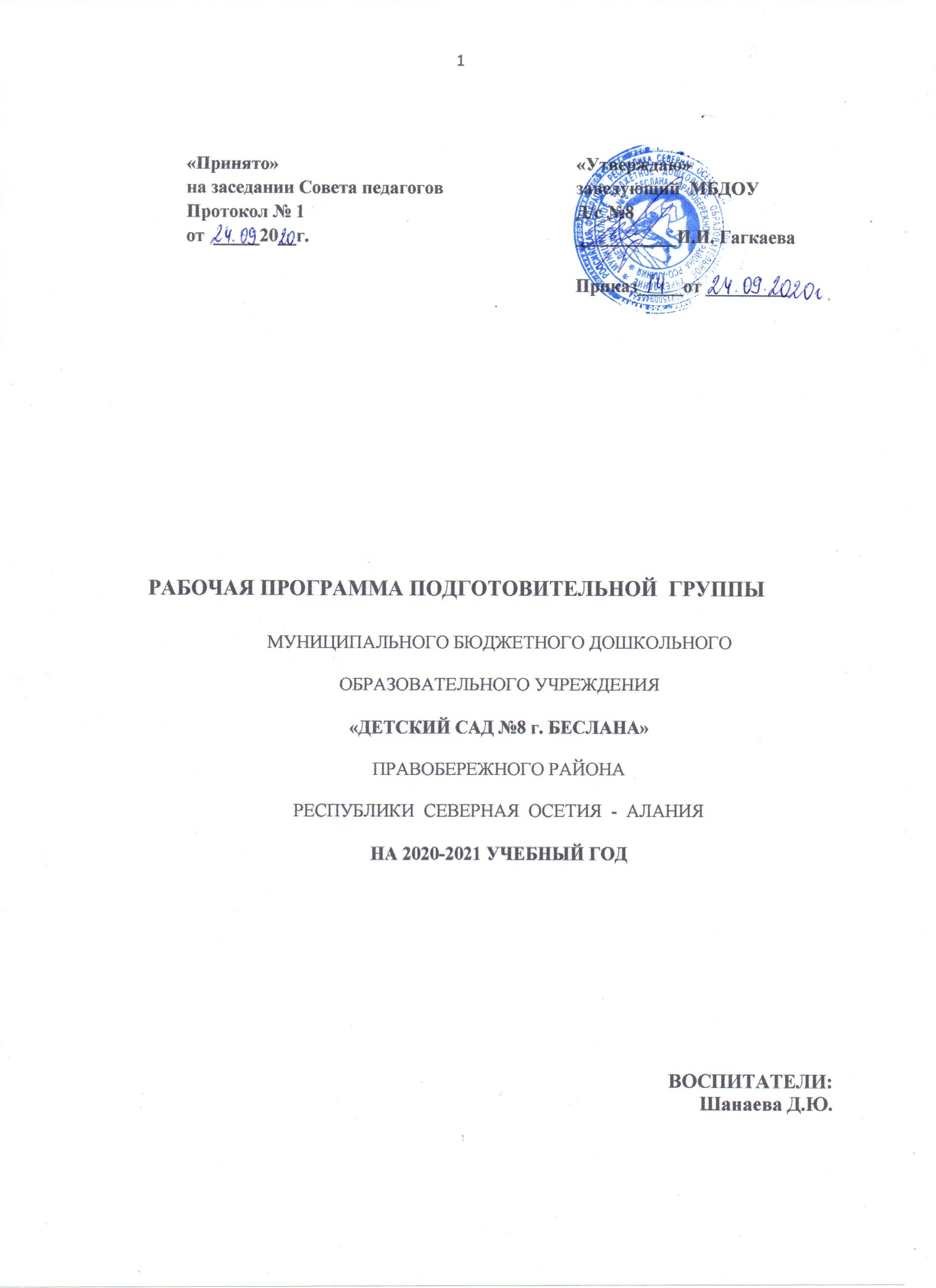 Содержание    Пояснительная записка    Цели и задачи реализации Рабочей программы    Принципы и подходы к формированию Рабочей программы    Основания разработки Рабочей программы    Возрастные особенности детей  группы    Социальный портрет группы    Целевые ориентиры на этапе завершения дошкольного образования (планируемые результаты освоения Рабочей программы)    Оценка результатов освоения Рабочей программы    Срок реализации Рабочей программыОрганизация освоения  образовательных областей «Физическое развитие» Формы образовательной деятельности по физическому развитиюФормы организации работы с детьми по физическому развитиюОбеспечение  санитарно - гигиенических норм«Социально-коммуникативное развитие» Задачи по образовательной области «Социально-коммуникативное развитие» Формы образовательной деятельности (образовательная область «Социально-     коммуникативное развитие»)Распределение категорий игрВзаимодействие взрослого и ребенка в игре«Познавательное развитие»  Формы образовательной деятельности (образовательная область «Речевое развитие») Задачи по образовательной области «Речевое развитие»  «Художественно-эстетическое развитие» Формы образовательной деятельности (образовательная область «Художественно-эстетическое развитие») Задачи по образовательной области «Художественно-эстетическое развитие» Формы образовательной деятельности (образовательная область «Художественное творчество») Задачи по образовательной области «Художественно-эстетическое развитие»Региональный компонентЦель работыПринципы работыОбразовательные областиОсобенности образовательной деятельности разных видов и культурных практикОбразовательная деятельность, осуществляемая в утренний отрезок  времениОбразовательная деятельность, осуществляемая во время прогулки  Культурные практики   Способы и направления поддержки детской инициативыПереход детей в группу  от 6 до 7 летВзаимодействие детского сада с семьейОсновные цели и задачи.Основные направления и формы работы с семьей Портрет выпускника                                                             ПриложенияЦЕЛЕВОЙ РАЗДЕЛ РАБОЧЕЙ ПРОГРАММЫПояснительная запискаЦели и задачи реализации Рабочей программы         Настоящая рабочая программа разработана для подготовительной к школе группы детского сада на основе ОП ДОО, разработанной на основе  Общеобразовательной программы дошкольного образования «Истоки»  под редакцией Л.А.Парамоновой, а также  в соответствии с Федеральным государственным образовательным стандартом дошкольного образования.           Целью  Рабочей программы является:·        создание благоприятных условий для полноценного проживания каждым ребенком дошкольного детства·        создание условий для формирования у детей основ базовой культуры личности, всестороннего развития психических и физических качеств каждого ребёнка в соответствии с возрастными и индивидуальными особенностями·        подготовка дошкольников к жизни в современном обществе·        обеспечение безопасности жизнедеятельности дошкольника          Цели Рабочей программы реализуются в процессе разнообразных видов детской деятельности:Образовательная деятельность, которая   осуществляется  в процессе организации различных видов детской деятельности  - игровой, коммуникативной, трудовой, познавательно-исследовательской, продуктивной, музыкально-художественной, чтения художественной литературы.Образовательная деятельность, осуществляемая в ходе режимных моментов.Самостоятельная деятельность детей.Взаимодействие с семьями детей по реализации образовательной программы.           Для достижения целей программы первостепенное значение имеют:забота о здоровье, эмоциональном благополучии и своевременном всестороннем развитии каждого ребенка;создание в группах атмосферы гуманного и доброжелательного отношения ко всем воспитанникам, что позволит растить их общительными, добрыми, любознательными, инициативными, стремящимися к самостоятельности и творчеству;максимальное использование разнообразных видов детской деятельности; их интеграции в целях повышения эффективности образовательного процесса;творческая организация процесса воспитания и обучения;вариативность использования образовательного материала, позволяющая развивать творчество в соответствии с интересами и наклонностями каждого ребенка;уважительное отношение к результатам детского творчества;единство подходов к воспитанию детей в условиях ДОУ и семьи;соблюдение в работе детского сада и начальной школы преемственности, исключающей умственные и физические перегрузки в содержании образования детей дошкольного возраста, обеспечивающей отсутствие давления предметного обучения.         Исходя из поставленных  целей Рабочей программы, формируются следующие задачи:·        Способствовать природному процессу умственного и физического развития детей через организацию игровой, коммуникативной, познавательно-исследовательской, трудовой, двигательной, чтению художественной литературы, музыкально-художественной, продуктивной деятельности;·        Укреплять здоровье воспитанников, приобщать их к здоровому образу жизни, развивать двигательную и гигиеническую культуру детей.·        Обеспечить психолого-педагогическое сопровождение работы по освоению образовательных областей;·        Реализовать формы организации совместной взросло-детской (партнерской деятельности) в ходе непосредственной образовательной деятельности,  в самостоятельной деятельности, в режимных моментах, в работе с родителями. ·        Развивать гуманистическую направленность отношения детей к миру, воспитывать  у детей культуру общения, эмоциональную отзывчивость и доброжелательность к людям.·        Развивать у детей познавательную активность, познавательные интересы, интеллектуальные способности, самостоятельность и инициативу, стремление к активной деятельности и творчеству. ·        Развивать эстетические чувства детей, творческие способности, эмоционально-ценностные ориентации, приобщать воспитанников к искусству и художественной литературе.Принципы и подходы к формированию Рабочей программы Рабочая программа базируется на основных принципах дошкольного образования  (см. п.1.4.ФГОС ДО):   1) полноценное проживание ребенком всех этапов детства (младенческого, раннего и дошкольного возраста), обогащение (амплификация) детского развития;  2) построение образовательной деятельности на основе индивидуальных особенностей каждого ребенка, при котором сам ребенок становится активным в выборе содержания своего образования, становится субъектом образования (далее - индивидуализация дошкольного образования);  3) содействие и сотрудничество детей и взрослых, признание ребенка полноценным участником (субъектом) образовательных отношений;  4) поддержка инициативы детей в различных видах деятельности;  5) сотрудничество Организации с семьей;  6) приобщение детей к социокультурным нормам, традициям семьи, общества и государства;  7) формирование познавательных интересов и познавательных действий ребенка в различных видах деятельности;  8) возрастная адекватность дошкольного образования (соответствие условий, требований, методов возрасту и особенностям развития);  9) учет этнокультурной ситуации развития детей.      В рабочей программе используются основные научные подходы, лежащие в основе ФГОС ДО: 1.  Культурно-исторический подход. 2.  Личностный подход. 3.  Деятельностный подход.Основания разработки рабочей программы Рабочая программа разработана в соответствии со следующими нормативными документами:·        Федеральным законом «Об образовании в Российской Федерации» от 29.12.2012 № 273 -ФЗ.·        «Санитарно-эпидемиологическими требованиями к устройству, содержанию и организации режима работы дошкольных организациях». Санитарно-эпидемиологические правила и нормативы СанПиН 2.4.1.3049-13, утвержденные постановлением Главного государственного санитарного врача Российской Федерации от 15 мая 2013 года № 26.·        Приказом Министерства образования и науки Российской Федерации от 17.10.2013 №1155 "Об утверждении федерального государственного образовательного стандарта дошкольного образования".·        Приказом Министерства образования и науки Российской Федерации от 13.08.2013г. №1014 "0б утверждении Порядка организации и осуществления образовательной деятельности по основным общеобразовательным программам - образовательным программам дошкольного образования".Возрастные особенности детей  группы В подготовительной к школе группе  дети начинают осваивать в сюжетно-ролевых играх сложные взаимодействия людей, отражающие характерные значимые жизненные ситуации. Игровые действия становятся более сложными, обретают смысл, который не всегда открывается взрослому. Игровое пространство усложняется. В нем может быть несколько центров, каждый из которых поддерживает свою сюжетную линию. При этом дети способны отслеживать поведение партнёров по всему игровому пространству и менять своё поведение в зависимости от места в нём.      Образы из окружающей жизни и литературных произведений, передаваемые детьми в изобразительной деятельности, становятся сложнее. Рисунки приобретают более детализированный характер, обогащается их цветовая гамма. Более явными становятся различия между рисунками девочек и мальчиков. При правильном педагогическом подходе у дошкольников формируются художественно-творческие способности к изобразительной деятельности.      Дети в значительной степени осваивают конструирование из строительного материала. Они способны выполнять различные по степени сложности постройки как по собственному замыслу, так и по условиям.      Дети могут освоить сложные формы сложения из листа бумаги и придумывать собственные. Данный вид деятельности важен для углубления пространственных представлений.      Усложняется конструирование из природного материала. Детям доступны целостные композиции по предварительному замыслу.      У детей продолжает развиваться восприятие, однако они не всегда могут одновременно учитывать несколько различных признаков.      Развивается образное мышление, но воспроизведение метрических отношений затруднено.      Продолжают развиваться навыки обобщения и рассуждения, но они в значительной степени ограничиваются наглядными признаками ситуации.      Продолжает развиваться воображение, но часто можно наблюдать снижение развития воображения в этом возрасте в сравнении со старшей группой. Это можно объяснить различными влияниями, в том числе и СМИ, приводящими к стереотипности образов.     Продолжает развиваться внимание, оно становится произвольным. В некоторых видах деятельности время произвольного внимания достигает 30 минут.     Продолжает развиваться речь, её звуковая сторона, грамматический строй, лексика. Развивается связная речь. В высказываниях  детей отражаются как расширяющийся словарь, так и характер обобщений, формирующихся в этом возрасте. Дети активно употребляют обобщающие существительные, синонимы, антонимы, прилагательные и т.д. У детей развиваются диалогическая и некоторые формы монологической речи.      В этом году у детей группы завершается дошкольный возраст. Основные достижения связаны с освоением мира вещей как предметов человеческой культуры, с освоением форм позитивного общения с людьми, с развитием половой идентификации, с формированием позиции школьника. К концу дошкольного возраста дети должны обладать высоким уровнем познавательного и личностного развития, что позволит им в дальнейшем успешно учиться в школе. Социальный портрет группы      Группу посещают 15 детей  6 – 7 лет. Из них с I группой здоровья –  11  детей (77%), со II группой здоровья 4 детей (19%).      Анализ социального статуса семей выявил, что в группе 13 семьи (88%) - полные семьи, 2  семьи (8%) - неполные семьи (ребёнок проживает с мамой),  1 семья (4%) -  многодетная. Уровень жизни семей удовлетворительный,     Целевые ориентиры на этапе завершения дошкольного образования (планируемые результаты освоения программы)    •  Ребёнок овладевает основными культурными способами деятельности, проявляет инициативу и самостоятельность в разных видах деятельности – игре, общении, познавательно-исследовательской деятельности, конструировании и др.; способен выбирать себе род занятий, участников по совместной деятельности.    •  Ребёнок обладает установкой положительного отношения к миру, разным видам труда, другим людям и самому себе, обладает чувством собственного достоинства,  активно взаимодействует со сверстниками и взрослыми, участвует в совместных играх.    •  Ребёнок способен договариваться, учитывать интересы и чувства других, сопереживать неудачам и радоваться успехам других; адекватно проявляет свои чувства, в том числе чувство веры в себя, старается разрешать конфликты. Умеет выражать и отстаивать свою позицию по разным вопросам.    •  Ребёнок способен сотрудничать и выполнять как лидерские, так и исполнительские функции в совместной деятельности.    •  Ребёнок понимает, что все люди равны вне зависимости от их социального происхождения, этнической принадлежности, религиозных и других вероисповеданий, их физических и психических особенностей.    •   Ребёнок проявляет симпатию по отношению к другим людям, готовность прийти на помощь тем, кто в этом нуждается.    •   Ребёнок проявляет умение слышать других и стремление быть понятым другими.    •  Ребёнок обладает развитым воображением, которое реализуется в разных видах деятельности, и прежде всего в игре, владеет разными формами и видами игры, различает условную и реальную ситуации, умеет подчиняться разным правилам и социальным нормам. Умеет распознавать различные ситуации и адекватно их оценивать.     •  Ребёнок достаточно хорошо владеет устной речью, может выражать свои мысли и желания, использует речь для выражения своих мыслей, чувств и желаний, построения . речевого  высказывания в ситуации общения, выделять звуки в словах. У ребёнка складываются предпосылки грамотности.     •  У ребёнка развиты крупная и мелкая моторика, он подвижен, вынослив, владеет основными движениями, может контролировать свои движения и управлять ими.     • Ребёнок способен к волевым усилиям, может следовать социальным нормам поведения и правилам в разных видах деятельности, во взаимоотношениях с взрослыми и сверстниками. Он  может соблюдать правила безопасного поведения и личной гигиены.     •   Ребёнок проявляет ответственность за начатое дело.     • Ребёнок проявляет любознательность, задаёт вопросы взрослым и сверстникам, интересуется причинно-следственными связями, пытается самостоятельно придумывать объяснения явлениям природы и поступкам людей. Он склонен наблюдать, экспериментировать,   обладает начальными знаниями о себе, природном и социальном мире, в котором он живёт; знаком с произведениями детской литературы, обладает элементарными представлениями из области живой природы, естествознания, математики, истории и т.п. Ребёнок склонен к принятию собственных решений, опираясь на свои знания и умения в различных видах деятельности.       •   Ребёнок открыт новому, проявляет стремления к получению знаний, положительную мотивацию к дальнейшему обучению в школе, институте.  •  Ребёнок проявляет уважение к жизни в различных её формах и заботу об окружающей среде.     •  Ребёнок эмоционально отзывается на красоту окружающего мира, произведения народного и профессионального искусства (музыку, танцы, театральную деятельность, изобразительную деятельность и т.д.)     •   Ребёнок проявляет патриотические чувства, ощущает гордость за свою страну, её достижения, имеет представления о её географическом разнообразии, многонациональности, важнейших исторических событиях.     •   Ребёнок имеет первичные представления о себе, семье, традиционных семейных ценностях, включая традиционные гендерные ориентации, проявляет уважение к своему и противоположному полу.     •   Ребёнок соблюдает элементарные общепринятые нормы, имеет первичные ценностные представления о том, «что такое хорошо и что такое плохо», стремится поступать хорошо, проявляет уважение к старшим и заботу о младших.     •   Ребёнок имеет начальные представления о здоровом образе жизни, воспринимает  здоровый образ жизни как ценность. Оценка  результатов освоения Рабочей программы При реализации Рабочей программы может производиться оценка индивидуального развития детей. Формы и методы педагогической диагностики – наблюдение и анализ продуктов детской деятельности. Такая оценка производится в рамках педагогической диагностики (оценки индивидуального развития детей дошкольного возраста), связанной с оценкой эффективности педагогических действий и лежащей в основе их дальнейшего планирования.      Результаты педагогической диагностики могут использоваться исключительно для решения следующих образовательных задач:• Индивидуализации образования•Оптимизации работы с группой детей1.4. Срок реализации Рабочей Программы 2020- 2021 учебный год .Организация освоения  образовательных областей «Физическое развитие» Содержание  образовательной области   направлено на достижение целей формирования у детей интереса и ценностного отношения к занятиям физической культурой, гармоническое физическое развитие через решение следующих задач: Развитие физических качеств (скоростных, гибкости, выносливости и координации); Накопление и обогащение двигательного опыта детей (овладение основными движениями); Формирование у воспитанников потребности в двигательной активности и физическом совершенствовании. Формы образовательной деятельности (образовательная область «Физическое развитие»)    Двигательный режим включает всю динамическую деятельность детей, как организованную, так и самостоятельную. Двигательная активность ребенка целенаправленная, соответствует опыту ребенка, интересам, желаниям, функциональным возможностям организма, что и составляет основу индивидуального  подхода к каждому ребенку. Для детей дошкольного возраста характерна высокая потребность в движении. Особенно в старшем возрасте прослеживается самостоятельность, уверенность в себе и желание овладеть сложными видами движений. Дети действуют в зависимости от ситуации и полученного предыдущего результата. Если у ребенка поддержать интерес к физической культуре, то успех в физическом развитии обеспечен. Интерес ребенка основан на привлекательности деятельности, на положительных результатах. Поэтому воспитателю важно помнить:Давать задания, упражнения, обеспечивающие успех. С возрастом возрастает объем, продолжительность, интенсивность двигательной нагрузки. Очень важно соблюдение двигательной нагрузки для мальчиков и девочек (мальчики более подвижны в самостоятельной деятельности, а в организованной деятельности мальчики и девочки приблизительно равны). Двигательная активность детей изменяется в зависимости от сезона:  Высокая двигательная активность в весенне - летний период, Сниженная двигательная активность в осенне - зимний период. В течение дня регулирование двигательной активности распределяется следующим образом, наибольшая двигательная активность – во время прогулок:  С 10.30 часов до 12.00 часов, С 16.15 часов до 17.00 часов, С 17.40 часов до 19.00 часов Наименьшая двигательная активность – в помещении. По дням недели двигательная активность увеличивается от вторника до четверга, резко падает к пятнице. Наиболее высокая двигательная активность в среду и четверг. Особое значение имеют в организации двигательного режима индивидуальные особенности ребенка: - индивидуально - типологические особенности нервной системы; - физическое развитие; - степень самостоятельности; - устойчивость интересов к определенным играм; - педагогическое воздействие и т.д. При распределении двигательной нагрузки в течение дня необходимо помнить о чередовании умственной и двигательной деятельности (статики и движения). Обеспечение  санитарно - гигиенических норм, медицинской помощи: ♦   контроль   за   санитарным   состоянием    всех  помещений и участков ДОУ; ♦   профилактические прививки по плану; ♦  профилактика заболеваний и противоэпидемические мероприятия   при   карантинах; ♦  проведение антропометрического среза, осмотры детей  и персонала  на педикулез и  кожные заболевания; ♦   развитие у детей навыков личной гигиены. Профилактическая работа: ♦  рациональное распределение физической и умственной дневной нагрузки; ♦  дополнительное введение в дневной рацион питания овощей, фруктов, соков; ♦  соблюдение температурного режима в помещении в течение дня; ♦ соблюдение сезонной одежды на прогулке, учитывая индивидуальное состояние здоровья. Лечебно-оздоровительные мероприятия: ♦  проведение лечебно-оздоровительной работы по врачебным показаниям,  ♦ общеукрепляющие препараты: витамины А,С, экстракты шиповника; ♦   включение дыхательной гимнастики во все виды  деятельности; ♦   применение бактерицидных ламп; ♦  детям предлагаются основы знаний работы на компьютере в программах «Бос- здоровье», сеансы обучения правильному диафрагмальному дыханию, способствующему физическому  развитию ребёнка.  Обеспечение  психологического  комфорта: ♦ индивидуальный режим в период адаптации вновь поступивших детей; ♦   создание психологического комфорта в групповом коллективе; ♦ учет индивидуальных пожеланий родителей при оздоровительных и режимных моментах; ♦ совершенствование развивающей среды в соответствии с принципами В.А. Петровского,  программой «Истоки: Примерной основной общеобразовательной программой дошкольного образования». ♦ эстетическое оформление МБДОУ авторскими работами сотрудников, родителей и детей.  Обеспечение  питанием:  ♦  в соответствии с  нормами питания.  «Социально-коммуникативное развитие»  Содержание   образовательной области направлено на достижение целей формирования основ безопасности собственной жизнедеятельности и формирования предпосылок экологического сознания (безопасности окружающего мира) через решение следующих задач: Формирование представлений об опасных для человека и окружающего мира природы ситуациях и способах поведения в них; Приобщение к правилам безопасного для человека и окружающего мира природы поведения; Передачу детям знаний о правилах безопасности дорожного движения в качестве пешехода и пассажира транспортного средства; Формирование осторожного и осмотрительного отношения к потенциально опасным для человека и окружающего мира природы  ситуациям. Содержание образовательной области  «Социально-коммуникативное развитие»  направлено на достижение целей освоения первоначальных представлений социального характера и включения детей в систему социальных отношений через решение следующих задач:развитие игровой деятельности детей; приобщение к элементарным общепринятым нормам и правилам взаимоотношения со сверстниками и взрослыми (в том числе моральным); формирование гендерной, семейной, гражданской принадлежности, патриотических чувств, чувства принадлежности к мировому сообществу. Формы образовательной деятельности (образовательная область «Социально-коммуникативное развитие»)Распределение категорий игрВзаимодействие взрослого и ребенка в игреСодержание образовательной области «Социально-коммуникативное развитие»  направлено на достижение цели формирования положительного отношения к труду через решение следующих задач:развитие трудовой деятельности; воспитание ценностного отношения к собственному труду, труду других людей и его результатам; формирование первичных представлений о труде взрослых, его роли в обществе и жизни каждого человека. Формы образовательной деятельности (образовательная область «Социально-коммуникативное развитие »)«Познавательное развитие»  Содержание образовательной области «Познавательное развитие»  направлено на достижение целей развития у детей познавательных интересов, интеллектуального развития детей через решение следующих задач: сенсорное развитие; развитие познавательно-исследовательской и продуктивной (конструктивной) деятельности; формирование элементарных математических представлений; формирование целостной картины мира, расширение кругозора детей. Формы образовательной деятельности (образовательная область «Познавательное развитие») «Речевое развитие» Содержание образовательной области «Речевое развитие» направлено на достижение целей овладения конструктивными способами и средствами взаимодействия с окружающими людьми через решение следующих задач: развитие свободного общения с взрослыми и детьми; развитие всех компонентов устной речи дети (лексической стороны, грамматического строя речи, произносительной стороны речи; связной речи - диалогической и монологической форм) в различных формах и видах детской деятельности; практическое овладение воспитанниками нормами речи. Формы образовательной деятельности (образовательная область «Речевое развитие») Содержание образовательной области «Речевое развитие»  направлено на достижение цели формирования интереса и потребности в чтении (восприятии) книг через решение следующих задач:формирование целостной картины мира, в том числе ценностных представлений;развитие литературной речи;приобщение к словесному искусству, в том числе развитие художественного восприятия и эстетического вкуса. Формы образовательной деятельности (образовательная область «Речевое развитие»)  «Художественно-эстетическое развитие» Содержание образовательной области направлено на достижение целей формирования интереса к эстетической стороне окружающей действительности, удовлетворение потребности детей в самовыражении через решение следующих задач: развитие продуктивной деятельности детей (рисование, лепка, аппликация, художественный труд); развитие детского творчества; приобщение к изобразительному искусству. Формы образовательной деятельности (образовательная область «Художественно-эстетическое развитие»)      Содержание образовательной области  направлено на достижение цели развития музыкальности детей, способности эмоционально воспринимать музыку через решение следующих задач: развитие музыкально-художественной деятельности; приобщение к музыкальному искусству. Формы образовательной деятельности (образовательная область «Художественное творчество») Региональный компонент	Основной целью работы  является развитие духовно-нравственной культуры ребенка, формирование ценностных ориентаций средствами традиционной народной культуры родного края.	Принципы работы:системность и непрерывность; личностно-ориентированный  гуманистический характер взаимодействия детей и взрослых;свобода индивидуального личностного развития;признание приоритета  ценностей внутреннего мира ребенка, опоры на позитивный   внутренний потенциал развития ребенка;принцип регионализации (учет специфики региона).	В дошкольном возрасте формируются предпосылки гражданских качеств, представления о человеке, обществе культуре. Очень важно привить в этом возрасте чувство любви и привязанности  к  природным и культурным ценностям родного края, так как именно на этой основе воспитывается патриотизм. Поэтому, в детском саду в образовательном процессе используются разнообразные методы и формы  организации детской деятельности: народные подвижные игры и забавы, дидактические игры, слушание музыки,  наблюдения в природе, чтение детской литературы, знакомство с народно-прикладным искусством и др.ОСОБЕННОСТИ ОБРАЗОВАТЕЛЬНОЙ ДЕЯТЕЛЬНОСТИ РАЗНЫХ ВИДОВ И КУЛЬТУРНЫХ ПРАКТИК     Особенности образовательной деятельности разных видов.    Развитие ребенка в образовательном процессе детского сада осуществляется целостно в процессе всей его жизнедеятельности. В тоже время, освоение любого вида деятельности требует обучения общим и специальным умениям, необходимым для её осуществления.   Особенностью организации образовательной деятельности по программе. «Истоки» является ситуационный подход. Основной единицей образовательного процесса выступает образовательная ситуация, т. е. такая форма совместной деятельности педагога и детей, которая планируется и целенаправленно организуется педагогом с целью решения определенных задач развития, воспитания и обучения. Образовательная ситуация протекает в конкретный временной период образовательной деятельности. Особенностью образовательной ситуации является появление образовательного результата (продукта) в ходе специально организованного взаимодействия воспитателя и ребенка. Такие продукты могут быть как материальными (рассказ, рисунок, поделка, коллаж, экспонат для выставки), так и нематериальными (новое знание, образ, идея, отношение, переживание). Ориентация на конечный продукт определяет технологию создания образовательных ситуаций. Преимущественно образовательные ситуации носят комплексный характер и включают задачи, реализуемые в разных видах деятельности на одном тематическом содержании. Образовательные ситуации используются в процессе непосредственно организованной образовательной деятельности. Главными задачами таких образовательных ситуаций является формирование у детей новых умений в разных видах деятельности и представлений, обобщение знаний по теме, развитие способности рассуждать и делать выводы. Воспитатель создает разнообразные образовательные ситуации, побуждающие детей применять свои знания и умения, активно искать новые пути решения возникшей в ситуации задачи, проявлять эмоциональную отзывчивость и творчество. Организованные воспитателем образовательные ситуации ставят детей перед необходимостью понять, принять и разрешить поставленную задачу. Активно используются игровые приемы, разнообразные виды наглядности, в том числе схемы, предметные и условно-графические модели. Назначение образовательных ситуаций состоит в систематизации, углублении, обобщении личного опыта детей: в освоении новых, более эффективных способов познания и деятельности; в осознании связей и зависимостей, которые скрыты от детей в повседневной жизни и требуют для их освоения специальных условий. Успешное и активное участие в образовательных ситуациях подготавливает детей к будущему школьному обучению.   Воспитатель широко использует также ситуации выбора (практического и морального). Предоставление дошкольникам реальных прав практического выбора средств, цели, задач и условий своей деятельности создает почву для личного самовыражения и самостоятельности. Образовательные ситуации могут включаться в образовательную деятельность в режимных моментах. Они направлены на закрепление имеющихся у детей знаний и умений, их применение в новых условиях, проявление ребенком активности, самостоятельности и творчества. Образовательные ситуации могут «запускать» инициативную деятельность детей через постановку проблемы, требующей самостоятельного решения, через привлечение внимания детей к материалам для экспериментирования и исследовательской деятельности, для продуктивного  творчества.   Ситуационный подход дополняет принцип продуктивности образовательной деятельности, который связан с получением какого-либо продукта, который в материальной форме отражает социальный опыт приобретаемый детьми (панно, газета, журнал, атрибуты для сюжетно-ролевой игры, экологический дневник и др.). Принцип продуктивности ориентирован на развитие субъективности ребенка в образовательной деятельности разнообразного содержания. Этому способствуют современные способы организации образовательного процесса с использованием детских проектов, игр-оболочек и игр-путешествий, коллекционирования, экспериментирования, ведение детских дневников и журналов, создания спектаклей-коллажей и многое другое.   Образовательная деятельность основана на организации педагогом видов деятельности, заданных ФГОС дошкольного образования.   Игровая деятельность является ведущей деятельностью ребенка дошкольного возраста. В организованной образовательной деятельности она выступает в качестве основы для интеграции всех других видов деятельности ребенка дошкольного возраста. В младшей и средней группах детского сада игровая деятельность является основой решения всех образовательных задач. В сетке непосредственно образовательной деятельности игровая деятельность не выделяется в качестве отдельного вида деятельности, так как она является основой для организации всех других видов детской деятельности. Игровая деятельность представлена в образовательном процессе в разнообразных формах - это дидактические и сюжетно-дидактические, развивающие, подвижные игры, игры-путешествия, игровые проблемные ситуации, игры-инсценировки, игры-этюды и пр.   При этом обогащение игрового опыта творческих игр детей тесно связано с содержанием непосредственно организованной образовательной деятельности. Организация сюжетно-ролевых, режиссерских, театрализованных игр и игр-драматизаций осуществляется преимущественно в режимных моментах (в утренний отрезок времени и во второй половине дня).   Коммуникативная деятельность направлена на решение задач, связанных с развитием свободного общения детей и освоением всех компонентов устной речи, освоение культуры общения и этикета, воспитание толерантности, подготовки к обучению грамоте (в старшем дошкольном возрасте). В сетке непосредственно организованной образовательной  деятельности она занимает отдельное место, но при этом коммуникативная деятельность включается во все виды детской деятельности, в ней находит отражение опыт, приобретаемый детьми в других видах деятельности.   Познавательно-исследовательская деятельность включает в себя широкое познание детьми объектов живой и неживой природы, предметного и социального мира (мира взрослых и детей, деятельности людей, знакомство с семьей и взаимоотношениями людей, городом, страной и другими странами) безопасного поведения, освоение средств и способов познания (моделирования, экспериментирования), сенсорное и математическое развитие детей.   Восприятие художественной литературы и фольклора организуется как процесс слушания детьми произведений художественной и познавательной литературы, направленный на развитие читательских интересов детей, развитие способности восприятия литературного текста и общения по поводу прочитанного. Чтение может быть организовано как непосредственно чтение (или рассказывание сказки) воспитателем вслух, и как прослушивание аудиозаписи.   Конструирование и изобразительная деятельность детей представлена разными видами художественно-творческой (рисование, лепка, аппликация) деятельности Художественно-творческая деятельность неразрывно связана со знакомством детей с изобразительным искусством, развитием способности художественного восприятия. Художественное восприятие произведений искусства существенно обогащает личный опыт дошкольников, обеспечивает интеграцию между познавательно-исследовательской, коммуникативной и продуктивной видами деятельности.   Музыкальная деятельность организуется в процессе музыкальных занятий, которые проводятся музыкальным руководителем дошкольного учреждения в специально оборудованном помещении.   Двигательная деятельность организуется в процессе занятий физической культурой, требования к проведению которых согласуются дошкольным учреждением с положениями действующего СанПин 2.4.1.3049-13.   Образовательная деятельность, осуществляемая в ходе режимных моментов требует особых форм работы в соответствии с реализуемыми задачами воспитания, обучения и развития ребенка. В режимных процессах, в свободной детской деятельности воспитатель создает по мере необходимости, дополнительно развивающие проблемно-игровые или практические ситуации, побуждающие дошкольников применить имеющийся опыт, проявить инициативу, активность для самостоятельного решения возникшей задачи.   Образовательная деятельность, осуществляемая в утренний отрезок  времени включает:  наблюдения - в уголке природы; за деятельностью взрослых  (сервировка стола к завтраку);  индивидуальные игры и игры с небольшими подгруппами детей  (дидактические, развивающие, сюжетные, музыкальные, подвижные и пр.);  создание практических, игровых, проблемных ситуаций и ситуаций  общения, сотрудничества, гуманных проявлений, заботы о малышах в детском  саду, проявлений эмоциональной отзывчивости к взрослым и сверстникам;  трудовые поручения (сервировка столов к завтраку, уход за  комнатными растениями и пр.); беседы и разговоры с детьми по их интересам;  рассматривание дидактических картинок, иллюстраций, просмотр  видеоматериалов разнообразного содержания;индивидуальную работу с детьми в соответствии с задачами разных образовательных областей;  двигательную деятельность детей, активность которой зависит от содержания организованной образовательной деятельности в первой половине дня;  работу по воспитанию у детей культурно-гигиенических навыков и  культуры здоровья.  Образовательная деятельность, осуществляемая во время прогулки  и включает: подвижные игры и упражнения, направленные на оптимизацию  режима двигательной активности и укрепление здоровья детей; наблюдения за объектами и явлениями природы, направленное на установление разнообразных связей и зависимостей в природе, воспитание отношения к ней; экспериментирование с объектами неживой природы; сюжетно-ролевые и конструктивные игры (с песком, со снегом, с  природным материалом); элементарную трудовую деятельность детей на участке детского сада;   свободное общение воспитателя с детьми.  Культурные практики   Во второй половине дня организуются разнообразные культурные практики, ориентированные на проявление детьми самостоятельности и творчества в разных видах деятельности. В культурных практиках воспитателем создается атмосфера свободы выбора, творческого обмена и самовыражения, сотрудничества взрослого и детей. Организация культурных практик носит преимущественно подгрупповой характер.  Совместная игра воспитателя и детей (сюжетно-ролевая, режиссерская, игра-драматизация, строительно-конструктивные игры) направлена на обогащение содержания творческих игр, освоение детьми игровых умений, необходимых для организации самостоятельной игры. Ситуации общения и накопления положительного социально-эмоционального опыта носят проблемный характер и заключают в себе жизненную проблему близкую детям дошкольного возраста, в разрешении которой они принимают непосредственное участие. Такие ситуации могут быть реально-практического характера (оказание помощи малышам, старшим), условно-вербального характера (на основе жизненных сюжетов или сюжетов  литературных произведений) и имитационно-игровыми. В ситуациях условно-вербального характера воспитатель обогащает представления детей об опыте разрешения тех или иных проблем, вызывает детей на задушевный разговор, связывает содержание разговора с личным опытом детей. В реально-практических ситуациях дети приобретают опыт проявления заботливого, участливого отношения к людям, принимают участие в важных делах («Мы сажаем рассаду для цветов», «Мы украшаем детский сад к празднику» и пр.).  Ситуации могут планироваться воспитателем заранее, а могут возникать в ответ на события, которые происходят в группе, способствовать разрешению возникающих проблем.  Творческая мастерская предоставляет детям условия для использования и применения знаний и умений. Мастерские разнообразны по своей тематике, содержанию, например, занятия рукоделием, приобщение к народным промыслам («В гостях у народных мастеров»), просмотр познавательных презентаций, оформление художественной галереи, книжного уголка или библиотеки («Мастерская книгопечатания», «В гостях у сказки»),  игры и коллекционирование. Начало мастерской – это обычно задание вокруг слова, мелодии, рисунка, предмета, воспоминания. Далее следует работа с самым разнообразным материалом: словом, звуком, цветом, природными материалами, схемами и моделями. И обязательно включение детей в рефлексивную деятельность: анализ своих чувств, мыслей, взглядов (чему удивились? что узнали? что порадовало? и пр.). Результатом работы в  творческой мастерской является создание книг-самоделок, детских журналов,  составление маршрутов путешествия на природу, оформление коллекции,  создание продуктов детского рукоделия и пр. Музыкально-театральная и литературная гостиная (детская студия) - форма организации художественно-творческой деятельности детей, предполагающая организацию восприятия музыкальных и литературных произведений, творческую деятельность детей и свободное общение воспитателя и детей на литературном или музыкальном материале. Сенсорный и интеллектуальный тренинг – система заданий, преимущественно игрового характера, обеспечивающая становление системы сенсорных эталонов (цвета, формы, пространственных отношений и др.), способов интеллектуальной деятельности (умение сравнивать, классифицировать, составлять сериационные ряды, систематизировать по какому-либо признаку и пр.). Сюда относятся развивающие игры, логические упражнения, занимательные задачи. Детский досуг - вид деятельности, целенаправленно организуемый взрослыми для игры, развлечения, отдыха. Как правило, в детском саду организуются досуги «Здоровья и подвижных игр», музыкальные и литературные досуги. Возможна организация досугов в соответствии с интересами и предпочтениями детей (в старшем дошкольном возрасте). В этом случае досуг организуется как «кружок». Например, для занятий рукоделием, художественным трудом и пр. Коллективная и индивидуальная трудовая деятельность носит общественно полезный характер и организуется как хозяйственно-бытовой труд и труд в природе.    СПОСОБЫ И НАПРАВЛЕНИЯ ПОДДЕРЖКИ ДЕТСКОЙ ИНИЦИАТИВЫДетская инициатива проявляется в свободной самостоятельной деятельности детей по выбору и интересам. Возможность играть, рисовать, конструировать, сочинять и пр. в соответствии с собственными интересами является важнейшим источником эмоционального благополучия ребенка в детском саду. Самостоятельная деятельность детей протекает преимущественно в утренний отрезок времени и во второй половине дня.  Все виды деятельности ребенка в детском саду могут осуществляться в  форме самостоятельной инициативной деятельности:самостоятельные сюжетно-ролевые, режиссерские и театрализованные игры; развивающие и логические игры;музыкальные игры и импровизации;речевые игры, игры с буквами, звуками и слогами;самостоятельная деятельность в книжном уголке;самостоятельная изобразительная и конструктивная деятельность по выбору детей;самостоятельные опыты и эксперименты и др.       В развитии детской инициативы и самостоятельности воспитателю важно  соблюдать ряд общих требований:развивать активный интерес детей к окружающему миру, стремление к получению новых знаний и умений;создавать разнообразные условия и ситуации, побуждающие детей к  активному применению знаний, умений, способов деятельности в личном  опыте;постоянно расширять область задач, которые дети решают самостоятельно.Постепенно выдвигать перед детьми более сложные задачи, требующие  сообразительности, творчества, поиска новых подходов, поощрять детскую  инициативу;тренировать волю детей, поддерживать желание преодолевать трудности,  доводить начатое дело до конца;ориентировать дошкольников на получение хорошего результата.     Необходимо своевременно обратить особое внимание на детей, постоянно  проявляющих небрежность, торопливость, равнодушие к результату, склонных не завершать работу;«дозировать» помощь детям. Если ситуация подобна той, в которой ребенок  действовал раньше, но его сдерживает новизна обстановки, достаточно  просто намекнуть, посоветовать вспомнить, как он действовал в аналогичном  случае.поддерживать у детей чувство гордости и радости от успешных  самостоятельных действий, подчеркивать рост возможностей и достижений  каждого ребенка, побуждать к проявлению инициативы и творчества. Переход детей в группу  от 6 до 7 лет связан с изменением статуса дошкольников в детском саду. В общей семье воспитанников детского сада они становятся самыми старшими. Воспитатель помогает детям осознать и эмоционально прочувствовать свое новое положение в детском саду. Такие мотивы, как: «Мы заботимся о малышах», «Мы - помощники воспитателя», «Мы хотим узнать новое о мире и многому  научиться», «Мы готовимся к школе», направляют активность старших дошкольников на решение новых, значимых для их развития задач.      Опираясь на характерную для старших дошкольников потребность в самоутверждении и признании со стороны взрослых, воспитатель обеспечивает условия для развития детской самостоятельности, инициативы, творчества. Он постоянно создает ситуации, побуждающие детей активно применять свои знания и умения, ставит перед ними все более сложные задачи, развивает волю, поддерживает желание преодолевать трудности, доводить начатое дело до конца, нацеливает на поиск новых, творческих решений.   Воспитатель придерживается следующих правил. Не нужно при первых же затруднениях спешить на помощь ребенку, полезнее побуждать его к самостоятельному решению; если же без помощи не обойтись, вначале эта помощь должна быть минимальной: лучше дать совет, задать наводящие вопросы, активизировать имеющийся у ребенка прошлый опыт. Всегда необходимо предоставлять детям возможность самостоятельного решения поставленных задач, нацеливать их на поиск нескольких вариантов решения одной задачи, поддерживать детскую инициативу и творчество, показывать детям рост их достижений, вызывать у них чувство радости и гордости от  успешных самостоятельных, инициативных действий.   Следует отметить, что на седьмом году жизни нередко возникают сложности в поведении и общении ребенка со взрослыми. Старшие дошкольники перестают быть наивными и непосредственными, как раньше, становятся менее понятными для окружающих. Ребенок порой ведет себя вызывающе, манерничает, кого-то изображает, кому-то подражает. Он как бы примеряет на себя разные модели поведения, заявляя взрослому о своей индивидуальности, о своем праве быть таким, каким он хочет. Психологи связывают это с проявлением «кризиса семи лет». Появление подобных особенностей в поведении должно стать для близких взрослых сигналом к перемене стиля общения с ребенком. Надо относиться к нему с большим вниманием, уважением, доверием, активно поддерживать стремление к самостоятельности. Старшие дошкольники очень чувствительны к оценкам взрослых. Они остро переживают, если взрослый выражает сомнение в их самостоятельности, ограничивает свободу. Необходимо поддерживать в детях ощущение своего взросления, вселять уверенность в своих силах.   Развитию самостоятельности способствует освоение детьми универсальных умений: поставить цель (или принять ее от воспитателя), обдумать путь к ее достижению, осуществить свой замысел, оценить полученный результат с позиции цели. Задача развития данных умений ставится воспитателем в разных видах деятельности. При этом воспитатель  использует средства, помогающие дошкольникам планомерно и модели, пооперационные карты.   Высшей формой самостоятельности детей является творчество. Задача воспитателя — развивать интерес к творчеству. Этому способствует создание творческих ситуаций в игровой, театральной, художественно-изобразительной деятельности, в ручном труде, словесное творчество. Все это — обязательные элементы образа жизни старших дошкольников в детском саду. Именно в увлекательной творческой деятельности перед дошкольником возникает проблема самостоятельного определения замысла, способов и формы его воплощения.   Старшие дошкольники с удовольствием откликаются на предложение поставить спектакль по мотивам знакомых сказок, подготовить концерт для малышей или придумать и записать в «волшебную книгу» придуманные ими истории, а затем оформить обложку и иллюстрации. Такие самодельные книги становятся предметом любви и гордости детей. Вместе с воспитателем они перечитывают свои сочинения, обсуждают их, придумывают новые продолжения историй.    В группе постоянно появляются предметы, побуждающие дошкольников к проявлению интеллектуальной активности. Это могут быть новые игры и материалы таинственные письма-схемы, детали каких-то устройств, сломанные игрушки, нуждающиеся в починке, зашифрованные записи, посылки из космоса и т. п. Разгадывая загадки, заключенные в таких предметах, дети испытывают радость открытия и познания. «Почему это так происходит?», «Что будет, если...?», «Как это изменить, чтобы...?», «Из чего мы это можем сделать?», «Можно ли найти другое решение?», «Как нам об этом узнать?» — подобные вопросы постоянно присутствуют в общении воспитателя со старшими дошкольниками. Периодически в «сундучке сюрпризов» появляются новые, незнакомые детям объекты, пробуждающие их любознательность. Это могут быть «посылки из космоса», таинственные письма с увлекательными заданиями, схемами, ребусами, детали технических устройств, зашифрованные записи и пр. Разгадывая загадки, заключенные в новых объектах, дети учатся рассуждать, анализировать, отстаивать свою точку зрения, строить предположения, испытывают радость открытия и познания.   Особо подчеркивает воспитатель роль книги как источника новых знаний. Он показывает детям, как из книги можно получить ответы на самые интересные и сложные вопросы. В «трудных» случаях воспитатель специально обращается к книгам, вместе с детьми находит в книгах решение проблем.   Хорошо иллюстрированная книга становится источником новых интересов  дошкольников и пробуждает в них стремление к овладению чтением. Для развития детской инициативы и творчества воспитатель проводит отдельные дни необычно – как «День космических путешествий», «День волшебных превращений», «День лесных обитателей». В такие дни виды деятельности и режимные процессы организуются в соответствии с выбранным тематическим замыслом и принятыми ролями: «космонавты» готовят космический корабль, снаряжение, готовят космический завтрак, расшифровывают послания инопланетян, отправляются в путешествие по незнакомой планете и пр. В общей игровой, интересной, совместной деятельности решаются многие важные образовательные задачи ВЗАИМОДЕЙСТВИЕ ДЕТСКОГО САДА С СЕМЬЕЙ.   Основные цели и задачи.  Важнейшим условием обеспечения целостного развития личности ребенка является развитие конструктивного взаимодействия с семьей.  Ведущая цель — создание необходимых условий для формирования ответственных взаимоотношений с семьями воспитанников и развития компетентности родителей (способности разрешать разные типы социальнo-педагогических ситуаций, связанных с воспитанием ребенка); обеспечение права родителей на уважение и понимание, на участие в жизни детского сада. Родителям и воспитателям необходимо преодолеть субординацию, монологизм в отношениях друг с другом, отказаться от привычки критиковать друг друга, научиться видеть друг в друге не средство решения своих проблем, а полноправных партнеров, сотрудников.  Основные задачи взаимодействия детского сада с семьей: изучение отношения педагогов и родителей к различным вопросам воспитания, обучения, развития детей, условий организации разнообразной деятельности в детском саду и семье;знакомство педагогов и родителей с лучшим опытом воспитания в детском саду и семье, а также с трудностями, возникающими в семейном и общественном воспитании дошкольников;информирование друг друга об актуальных задачах воспитания и обучения детей и о возможностях детского сада и семьи в решении данных задач;создание в детском саду условий для разнообразного по содержанию и формам сотрудничества, способствующего развитию конструктивного взаимодействия педагогов и родителей с детьми;привлечение семей воспитанников к участию в совместных с педагогами мероприятиях, организуемых в районе (городе, области);поощрение родителей за внимательное отношение к разнообразным стремлениям и потребностям ребенка, создание необходимых условий для их удовлетворения в семье.  Основные направления и формы работы с семьей   Взаимопознание и взаимоинформирование.   Успешное взаимодействие возможно лишь в том случае, если детский сад знаком с воспитательными возможностями семьи ребенка, а семья имеет представление о дошкольном учреждении, которому доверяет воспитание ребенка. Это позволяет оказывать друг другу необходимую поддержку в развитии ребенка, привлекать имеющиеся педагогические ресурсы для решения общих задач воспитания.  Прекрасную возможность для обоюдного познания воспитательного потенциала дают: специально организуемая социально-педагогическая диагностика с использованием бесед, анкетирования, сочинений; посещение педагогами семей воспитанников; организация дней открытых дверей в детском саду; разнообразные собрания-встречи, ориентированные на знакомство с достижениями и трудностями воспитывающих детей сторон.  Целью первых собраний-встреч является разностороннее знакомство педагогов с семьями и семей воспитанников между собой, знакомство семей с педагогами. Для снятия барьеров общения желательно использовать специальные методы, вызывающие у родителей позитивные эмоции, ориентированные на развитие доверительных отношений с педагогами. Такие собрания целесообразно проводить регулярно в течение года, решая на каждой встрече свои задачи.  Необходимо, чтобы воспитывающие взрослые постоянно сообщали друг другу о разнообразных фактах из жизни детей в детском саду и семье, о состоянии каждого ребенка (его самочувствии, настроении), о развитии детско-взрослых (в том числе детско-родительских) отношений.    Такое информирование происходит при непосредственном общении (в ходе бесед, консультаций, на собраниях, конференциях) либо опосредованно, при получении информации из различных источников: стендов, газет, журналов (рукописных, электронных), семейных календарей, разнообразных буклетов, интернет-сайтов (детского сада, органов управле- ния образованием), а также переписки (в том числе электронной).Стенды.    На стендах размещается стратегическая (многолетняя), тактическая (годичная) и оперативная информация. К стратегической относятся сведения о целях и задачах развития детского сада на дальнюю и среднюю перспективы, о реализуемой образовательной программе, об инновационных проектах дошкольного учреждения, а также о дополни- тельных образовательных услугах. К тактической информации относятся сведения о педагогах и графиках их работы, о режиме дня, о задачах и содержании воспитательно-образовательной работы в группе на год. Оперативная стендовая информация, предоставляющая наибольший интерес для воспитывающих взрослых, включает сведения об ожидаемых или уже прошедших событиях в группе (детском саду, городе): акциях, конкурсах, репетициях, выставках, встречах, совместных проектах, экскурсиях выходного дня и т. д. Поскольку данный вид информации быстро устаревает, ее необходимо постоянно обновлять.   Стендовая информация вызывает у родителей больше интереса, если они принимают участие в ее подготовке, а также если она отвечает ин- формационным запросам семьи, хорошо структурирована и эстетически оформлена (используются фотографии и иллюстративный материал).    Для того чтобы информация (особенно оперативная) своевременно поступала к воспитывающим взрослым, важно дублировать ее на сайте детского сада, а также в семейных календарях.Непрерывное образование воспитывающих взрослых    В современном быстро меняющемся мире родители и педагоги должны непрерывно повышать свое образование.    Под образованием родителей международным сообществом понимается обогащение знаний, установок и умений, необходимых для ухода за детьми и их воспитания, гармонизации семейных отношений; выполнения родительских ролей в семье и обществе. При этом образование родителей важно строить не на императивном принципе, диктующем, как надо воспитывать детей, а на принципе личностной центрированности.   Функцию просвещения родителей выполняет не только детский сад, но и его партнеры, в том числе организации, объединяющие родительскую общественность. Все более востребованными становятся правовое, гражданское, художественно-эстетическое, национально-патриотическое, медицинское просвещение. Сохраняет свою актуальность научное просвещение, ориентированное на ознакомление воспитывающих взрослых с достижениями науки и передовым опытом в области воспитания дошкольников.    Какие бы культурно-просветительские программы ни выбрали взрослые, важно, чтобы просвещение ориентировало родителей и специалистов на саморазвитие и самосовершенствование.   Основными формами просвещения могут выступать: конференции (в том числе и онлайн-конференции), родительские собрания (общие детсадовские, городские, областные), родительские и педагогические чтения.   Важно предоставлять родителям право выбора форм и содержания взаимодействия с партнерами, обеспечивающими их образование (социальным педагогом, психологом, старшим воспитателем, группой родителей и пр.), привлекать к участию в планировании и формировании содержания образовательных программ «родительской школы».   Программы родительского образования важно разрабатывать и реализовывать исходя из следующих принципов:целенаправленности — ориентации на цели и приоритетные задачи образования родителей; адресности — учета образовательных потребностей родителей;доступности — учета возможностей родителей освоить предусмотренный программой учебный материал;индивидуализации — преобразования содержания, методов обучения и темпов освоения программы в зависимости от реального уровня знаний и умений родителей;участия заинтересованных сторон (педагогов и родителей) в инициировании, обсуждении и принятии решений, касающихся содержания образовательных программ и его корректировки.  Основные формы обучения родителей: лекции, семинары, мастер-классы, тренинги, проекты, игры.Мастер-классы.    Мастер-класс — особая форма презентации специалистом своего профессионального мастерства, с целью привлечения внимания родителей к актуальным проблемам воспитания детей и средствам их решения. Такими специалистами могут оказаться и сами родители, работающие в названных сферах. Большое значение в подготовке мастер-класса придается практическим и наглядным методам. Мастер-класс может быть организован сотрудниками детского сада, родителями, приглашенными специалистами (художником, режиссером, экологом и др.).Совместная деятельность педагогов, родителей, детей    Определяющей целью разнообразной совместной деятельности в триаде «педагоги-родители-дети» является удовлетворение не только базисных стремлений и потребностей ребенка, но и стремлений и потребностей родителей и педагогов.   Совместная деятельность воспитывающих взрослых может быть организована в разнообразных традиционных и инновационных формах (акции, ассамблеи, вечера музыки и поэзии, посещения семьями программных мероприятий семейного абонемента, организованных учреждения- ми культуры и искусства, по запросу детского сада; семейные гостиные, фестивали, семейные клубы, вечера вопросов и ответов, салоны, студии, праздники (в том числе семейные), прогулки, экскурсии, проектная деятельность, семейный театр).     В этих формах совместной деятельности заложены возможности коррекции поведения родителей и педагогов, предпочитающих авторитарный стиль общения с ребенком; воспитания у них бережного отношения к детскому творчеству.Семейные праздники.    Традиционными для детского сада являются детские праздники, посвященные знаменательным событиям в жизни страны.  Новой формой, актуализирующей сотворчество детей и воспитывающих взрослых, является семейный праздник в детском саду.    Семейный праздник в детском саду — это особый день, объединяющий педагогов и семьи воспитанников по случаю какого-либо события. Таким особым днем может стать День матери, День отца, Новый год, День Победы, Международный День семьи (15 мая), Всероссийский День семьи, любви и верности (8 июля).  Наиболее значимы семейные праздники для семей с детьми раннего возраста, так как малыши в возрасте до 3 лет лучше чувствуют себя, когда на празднике рядом с ними находятся родители.Проектная деятельность.    Все большую актуальность приобретает такая форма совместной деятельности, как проекты. Они меняют роль воспитывающих взрослых в управлении детским садом, в развитии партнерских отношений, помогают им научиться работать в «команде», овладеть способами коллективной мыслительной деятельности; освоить алгоритм создания проекта, отталкиваясь от потребностей ребенка; достичь позитивной открытости по отношению к коллегам, воспитанникам и родителям, к своей личности; объединить усилия педагогов, родителей и детей с целью реализации проекта.  Идеями для проектирования могут стать любые предложения, направленные на улучшение отношений педагогов, детей и родителей, на развитие ответственности, инициативности, например, организация семейного летнего отдыха детей, проведение Дня семьи в детском саду, создание сетевого интернет-сообщества воспитывающих взрослых и др.Портрет выпускника Базисные характеристики личности выпускника Компетентность -  социальная компетентность ребенка позволяет ему понимать разный характер отношения к нему окружающих взрослых и сверстников, свое отношение к ним и выбирать соответствующую линию поведения. Он умеет заметить изменения настроения взрослого и сверстника учесть желания других людей, способен к установлению устойчивых контактов со сверстниками.Коммуникативная компетентность проявляется в свободном диалоге со сверстниками и взрослыми, выражении своих чувств и намерений с помощью речевых и неречевых (жестовых, мимических, пантомимических) средств.Интеллектуальная компетентность старших дошкольников характеризуется способностью к практическому и умственному экспериментированию, обобщению, установлению причинно-следственных связей и речевому планированию. Ребенок группирует предметы на основе их общих признаков, проявляет осведомленность в разных сферах жизни: знает о некоторых природных явлениях и их закономерностях, знаком с универсальными знаковыми системами – алфавитом, цифрами и др. Ребенок свободно владеет родным языком (его словарным составом, грамматическим строем, фонетической системой) и имеет элементарные представления о языковой действительности (звуке, слове, предложении и др.). Компетентность в плане физического развития выражается в более совершенном владении своим телом, различными видами движений. Он имеет представления о своем физическом облике (высокий, толстый, худой, маленький и др.) и здоровье, заботится о нем. Владеет культурно-гигиеническими навыками и понимает их необходимость. Эмоциональность - ребенок  отличается богатством и глубиной переживаний, разнообразием их проявлений и в то же время большей сдержанностью эмоций. Ему свойственно «эмоциональное предвосхищение» - предчувствие собственных переживаний и переживаний других людей, связанных с результатами тех или иных действий и поступков («Если я подарю маме свой рисунок, она очень обрадуется»). Эмпатия в этом возрасте проявляется не только в сочувствии и сопереживании другому человеку, но и в содействии ему.Креативность – ребенок способен к созданию нового рисунка, конструкции, образа фантазии, движения, отличающихся оригинальностью, вариативностью, гибкостью и подвижностью. Семилетнего ребенка характеризуют активная деятельностная позиция, готовность к спонтанным решениям, любопытство, постоянные вопросы к взрослому, способность к речевому комментированию процесса и результата собственной деятельности, стойкая мотивация достижений, развитое воображение. Процесс создания продукта носит творческий поисковый характер: ребенок ищет разные способы решения одной и той же задачи.   Произвольность – способность к волевой регуляции поведения, преодолению непосредственных желаний, если они противоречат установленным нормам, данному слову, обещанию. Ребенок проявляет волевые усилия  в ситуациях выбора между «можно» и «нельзя», «хочу» и «должен», а также настойчивость, терпение, умение преодолевать трудности. Может сдерживать себя, высказывать просьбы, предложения, несогласие в социально приемлемой форме.Инициативность -  проявляется во всех видах деятельности ребенка – общении, предметной деятельности, игре, экспериментировании и др. Он может выбирать занятие по своему желанию, включиться в разговор, предложить интересное занятие. Ребенок легко включается в игровые ситуации и инициирует их сам, творчески развивает игровой сюжет, используя для этого разнообразные знания, полученные из разных источников. Инициативность связана с любознательностью, пытливостью ума, изобретательностью.Самостоятельность и ответственность. Самостоятельность проявляется в способности без помощи взрослого решать различные задачи, возникающие в повседневной жизни (самообслуживание, уход за растениями и животными, создание среды для самодеятельной игры, пользование простыми безопасными приборами – включение освещения, телевизора и т.д.). В продуктивных видах деятельности –   изобразительной, конструировании и др. сам находит способы и средства для реализации своего замысла. Самостоятельный ребенок не боится взять на себя ответственность, может исправить допущенную ошибку. Ответственный ребенок стремится хорошо выполнить порученное ему дело, значимое не только для него, но и для других, испытывает при этом чувстве удовлетворения. Самооценка – ребенок достаточно адекватно оценивает результаты своей деятельности по сравнению с другими детьми, что приводит к становлению представлений о себе и своих возможностях. В то же время для него характерна завышенная общая самооценка, влияющая на его положительное отношение к себе («Я не очень хорошо рисую, но я хороший»). Свобода поведения – основана на  компетентности и воспитанности выпускника. Свободный ребенок отличается внутренней раскованностью, открытостью в общении, искренностью в выражении чувств, правдивостью Вместе с тем он осторожен и предусмотрителен, избегает травм, проявляет разумную осторожность в незнакомой обстановке, при встречах с чужими людьми. Ребенок может выполнять выработанные обществом правила поведения (нельзя идти куда-то с незнакомым человеком, нужно соблюдать правила перехода улицы, использовать предметы по назначению, учитывать непредсказуемость поведения животных и т.д.). Ребенок должен расти смелым, но осторожным. Это дает ему свободу и гарантию безопасности. Воспитание в дошкольнике чувства безопасности и свободы поведения опирается на понимание причинно-следственных связей в самых различных жизненных ситуациях. Содержание перечисленных характеристик личности дошкольника отражает основную сущность универсальных предпосылок учебной деятельности:  умение работать по правилу и образцу; вслушиваться в речь взрослого и выполнять его задания;  оценивать и контролировать собственную деятельность и осознавать ее способы и др. III.ОРГАНИЗАЦИОННЫЙ РАЗДЕЛ 3.1. Психолого-педагогические условия, обеспечивающие развитие ребенка	1.Личностно-порождающее взаимодействие взрослых с детьми, предполагающее создание таких ситуаций, в которых каждому ребенку предоставляется возможность выбора деятельности, партнера, средств и пр.; обеспечивается опора на его личный опыт при освоении новых знаний и жизненных навыков.	2.Ориентированность педагогической оценки на относительные показатели детской успешности, то есть сравнение нынешних и предыдущих достижений ребенка, стимулирование самооценки.	3.Формирование игры как важнейшего фактора развития ребенка.	4.Создание развивающей образовательной среды, способствующей физическому, социально-коммуникативному, познавательному, речевому, художественно-эстетическому развитию ребенка и сохранению его индивидуальности.	5.Сбалансированность репродуктивной (воспроизводящей готовый образец) и продуктивной(производящей субъективно новый продукт) деятельности, то есть деятельности по освоению культурных форм и образцов и детской исследовательской, творческой деятельности; совместных и самостоятельных, подвижных и статичных форм активности.	6.Участие семьи как необходимое условие для полноценного развития ребенка дошкольного возраста.	7. Профессиональное развитие педагогов, направленное на развитие профессиональных компетентностей, в том числе коммуникативной компетентности и мастерства мотивирования ребенка, а также владения правилами безопасного пользования Интернетом, предполагающее создание сетевого взаимодействия педагогов и управленцев, работающих по Программе.3.2.Организация развивающей предметно-пространственной средыПредметно –пространственная  развивающая среда старшей и подготовительной к школе группы по состоянию на 01.09.2019г.ПРОЕКТИРОВАНИЕ ВОСПИТАТЕЛЬНО- ОБРАЗОВАТЕЛЬНОГО ПРОЦЕССА. Перспективно-календарное планирование образовательной деятельностиВоспитательно-образовательный процесс строится с учетом контигента воспитанников, их индивидуальных и возрастных особенностей, социального заказа родителей.  При организации воспитательно-образовательного процесса обеспечено единство воспитательных, развивающих и обучающих целей и задач, при этом решаются поставленные цели и задачи, избегая перегрузки детей, на необходимом и достаточном материале, максимально приближаясь к разумному «минимуму».  Построение образовательного процесса на комплексно-тематическом принципе с учетом интеграции образовательных областей дает возможность достичь этой цели. Построение всего образовательного процесса вокруг одной централь- ной темы дает большие возможности для развития детей. Темы помогают организовать информацию оптимальным способом. У дошкольников появляются многочисленные возможности для практики, экспериментирования, развития основных навыков, понятийного мышления.  Выделение основной темы периода не означает, что абсолютно вся деятельность детей должна быть посвящена этой теме. Цель введения основной темы периода — интегрировать образовательную деятельность и избежать неоправданного дробления детской деятельности по образовательным областям. Введение похожих тем в различных возрастных группах обеспечивает достижение единства образовательных целей и преемственности в детском развитии на протяжении всего дошкольного возраста, органичное развитие детей в соответствии с их индивидуальными возможностями.  Тематический принцип построения образовательного процесса позволяет органично вводить региональные и культурные компоненты, учитывать специфику дошкольного учреждения.  Одной теме следует уделять не менее одной недели. Оптимальный период — 2–3 недели. Тема должна быть отражена в подборе материалов, находящихся в группе и центрах (уголках) развития. 3.7.Модель организации образовательного процесса в детском саду на деньСтарший дошкольный возрастРеализация   НОД в МБДОУ «Детский сад №8 г. Беслана» на 2020-2021 учебный  год3.8.Модель закаливания детей дошкольного возрастаРежим дня и распорядокРежим работы ДОУ – пятидневная неделя с 12- часовым пребыванием детей в образовательном учреждении: с 7.00 до 19.00.          Дошкольное учреждение учитывает при организации жизни и деятельности  детей их возрастные особенности,  индивидуальные способности, здоровье, типологические особенности развития, социальный   заказ родителей,  запрос МБОУ СОШ № 6.  Режим жизнедеятельности детей в ДОУ разработан на основе федеральных государственных стандартов (приказ № 1155 МО РФ от 17 октября  2013 г.), СанПиН 2.4.1.3049-13 от 15 мая  2013 г. В понятие «режим» мы включаем непосредственно образовательную деятельность, самостоятельную деятельность, взаимодействие с семьями воспитанников, организацию и распределение в течение дня всех видов деятельности, отдыха, приемов пищи. Рациональный режим предполагает соответствие содержания, организации и построения определенным гигиеническим нормативам, которые основываются на законах высшей нервной деятельности человека и учитывают анатомо-физиологические особенности растущего организма в соответствии с  Санитарно-эпидемиологическими правилами и нормативами СанПиН 2.4.1.3049-13. Коррекция режима дня  проводится на основе следующих положений:соответствие возрастным особенностям детей;учет сезонных изменений 2 раза в год,  смена деятельности ребенка, обеспечивающая полное функциональное восстановление организма;недопустимость частых изменений режима;постепенность перехода к измененному режиму;выделение  времени для непосредственно образовательной деятельности, образовательной деятельности, осуществляемой в ходе режимных процессов, самостоятельной (игры, подготовка к занятиям, личная гигиена) деятельности детей, организованной как воспитателем, так  и самим ребенком;недопустимость замены свободного времени другими формами организации. Образовательная деятельность осуществляется через:непосредственно образовательную деятельность образовательную деятельность в ходе режимных моментов самостоятельную деятельность детей взаимодействие с семьями воспитанников Организация режима дня с 12 часовым пребыванием детей (холодный период) Реализация   НОД в МБДОУ «Детский сад №8 г. Беслана» на 2020-2021 учебный  годПерспективный план работы с родителямидетей подготовительной группыДошкольное детство – уникальный период в жизни человека, в процессе которого формируется здоровье и осуществляется развитие личности.«Любить детей – это и курица умеет, а вот уметь воспитать их – это великое дело, требующее таланта, широкого знания жизни» А.М.Горький.Ведущая роль в воспитании ребенка принадлежит семье, а мы, воспитатели, даны в помощь родителям.В перспективное планирование по работе с родителями включены разнообразные формы взаимодействия педагогов с семьями воспитанников, направленные на повышение их педагогической компетентности.Цель: создать в группе необходимые условия для развития ответственных взаимоотношений с семьями воспитанников, обеспечивающих целостное развитие личности дошкольника, повысить компетентность родителей в области воспитания детей.Задачи:1.Распространять педагогические знания среди родителей;2.Оказать практическую помощь в воспитании детей;3.Способствовать формированию доверительного отношения родителей к воспитателям группы:адекватнореагироватьнарекомендациивоспитателейгруппы,прилагатьусилияналаживания партнёрских отношений с воспитателями по решению задач по воспитанию ребёнка.Режимные моментыСовместная деятельность педагога с детьмиСамостоятельная деятельность детейФорма организации детейФорма организации детейФорма организации детейИндивидуальные Подгрупповые ГрупповыеГрупповые Подгрупповые ИндивидуальныеИндивидуальные ПодгрупповыеФормы работыФормы работыФормы работыИгровая беседа с элементами движений Интегративная деятельностьУтренняя гимнастика Совместная деятельность взрослых и детей тематического характера Игра Контрольно – диагностическая деятельностьЭкспериментирование Физкультурные занятия Спортивные и физкультурные досуги Спортивные состязания Проектная деятельностьИгровая беседа с элементами движений Интегративная деятельность Утренняя гимнастика Совместная деятельность взрослых и детей тематического характера ИграКонтрольно – диагностическая деятельность Экспериментирование Физкультурные занятия Спортивные и физкультурные досугиСпортивные состязания Проектная деятельностьВо всех видах самостоятельной деятельности детей Двигательная активность в течении дня Игра Утренняя гимнастика Самостоятельные спортивные игры и упражнения  Старший дошкольный возраст Старший дошкольный возраст Задачи воспитания  и  обучения  по физической культуре    У старших дошкольников (5 – 7 лет) отмечаются высокий темп прироста показателей, характеризующих время двигательных реакций, быстроту и скорость однократных движений, частоту повторяющихся. Дошкольники хорошо приспособлены к недлительным скоростно – силовым динамическим действиям, которые составляют основное содержание их игр. Отмечается значительно естественный прирост физической работоспособности и выносливости. Дети способны достаточно продолжительной двигательной деятельности разной интенсивности  Шестого года жизни Формировать интерес к физической культуре, ежедневным занятиям и подвижным играм, знакомить со спортивными событиями в стране Содействовать к постепенному освоению технике движения, формировать представление разнообразных способов их выполнения Целенаправленно развивать физические качества (ловкость, быстроту, силу, гибкость, общую выносливость) Воспитывать положительные черты характера, нравственные и волевые качества (настойчивость, самостоятельность, смелость, честность, взаимопомощь, трудолюбие)  Учить проявлять активность в разных видах двигательной активности (организованной и самостоятельно) Учить чередовать подвижную деятельность с менее интенсивной и отдыхом Развивать умение регулировать свое поведение в соответствии с принятыми нормами и правилами; Формировать и закреплять полезные навыки, способствующие хорошему самочувствию, бодрому настроению и усвоению основ здорового образа жизни (заниматься гимнастикой, играть в подвижные игры, с удовольствием выполнять закаливающие процедуры и т.д.); Содействовать самостоятельному и осознанному выполнению правил личной гигиены. Седьмой год жизни Совершенствовать технику выполнения движений Формировать умения осознанно использовать приобретенные двигательные навыки в различных условиях Продолжать целенаправленно развивать физические качества Способствовать развитию самоконтроля и самооценки в процессе организации разных форм двигательной активности Поддерживать стремление к улучшению результатов выполнения физических упражнений Учить проявлять доброжелательность, эмоциональную отзывчивость в общении со  взрослыми и сверстниками; Формировать адаптивное поведение  в коллективе; Совершенствовать гигиенические навыки и знания; Содействовать расширению знаний и представлений о здоровом образе жизни  Формы организации работы с детьми по физическому развитиюСовместная физкультурная деятельность в зале и на спортивной площадке с элементами психогимнастики  Подвижные игры. Обучение основным  видам движени. Оздоровительный бег Физкультурные досуги, праздники. «Дни здоровья» Утренняя гимнастика, индивидуальная работа с детьми по основным видам  движений Физкульт минутки. Игротренинги  Старший дошкольный возраст Старший дошкольный возраст Задачи по образовательной области «Социально-коммуникативное развитие» Шестого года жизни Знакомясь с доступными способами укрепления здоровья(соблюдение режима, необходимость ежедневной зарядки, закаливания, овладения разными движениями и т.д.) Учить соблюдать мер безопасности в быту, при обращении с острыми предметами, хрупкими вещами, электрическими приборами оборудованием; Знакомить с правилами ограничивающими контакта с незнакомыми людьми; Формировать начальные представления об экологически грамотном и безопасном поведении в природе ( не бросать мусор, не разорять птичьи гнезда и муравейники, не рвать траву и т.д.); Продолжать учить правильному поведению в общественных местах, на дорогах, транспорте, при переходе улиц. Седьмой год жизни Формировать ценностное отношение к здоровому образу жизни (желание заниматься физкультурой и спорта, закаляться, есть полезную пищу, прислушиваться к своему организму, иметь элементарные представление о строение человеческого тело, знать правило первой помощи); Учить нормам безопасного поведения, знакомить с тем как себя вести в сложных ситуациях- при пожаре, наводнении, землетрясении, как вызвать полицию, скорую помощь, как вести себя с незнакомыми людьми; Развивать представления о существенных признаках благополучного состояния природы и правила его сохранения;  Содействовать прочному усвоению правил поведения в общественных местах, на улице  в транспорте при переходе дороги. Старший дошкольный возраст Старший дошкольный возраст Задачи по образовательной области «Социально-коммуникативное развитие» Шестого года жизни воспитывать доброжелательное отношение, доверие к близким взрослым и сверстникам; развивать умение общаться с разными детьми (младшими, старше себя, ровесниками, мальчиками, девочками), с новым ребенком в группе детского сада и др.; создавать условия для формирования нравственной основы первоначальных чувств патриотизма как общечеловеческой ценности (любви к своей семье, детскому саду, родному краю, стране, окружающим); воспитывать трудолюбие и ответственность (стремление включаться в совместные со взрослыми трудовые действия, в общий труд детей, доводить начатое дело до конца); обогащать представления о людях, их эмоциональных состояниях, деловых и личностных качествах, возможностях, характере взаимоотношений. создавать условия для эмоционально насыщенного содержательного общения взрослого с ребенком и детей друг с другом в разных видах детской деятельности;обеспечивать право выбора роли, игрушки, материалов, возможность самостоятельного принятия решений; развивать умение наблюдать, сопоставлять, сравнивать, при оценках своих и чужих поступков выделять особенности другого человека и самого себя: подводить к пониманию последствий своих поступков, их влияния на эмоциональное состояние других людей; способствовать освоению норм и правил жизни в обществе, группе, выраженных в понятиях: «можно», «нельзя», «хорошо», «плохо», «нужно»; помогать осознавать себя членом детского общества, усваивать правила, установленные самими детьми, которые выражаются в равенстве всех членов группы при получении общих благ (участие в общем деле, пользование игрушками, предметами, материалами), в праве на обособление в игре, выбор партнера, первенства на пользование игрушкой («Я первый взял эти кубики»), на собственность («Это моя кукла — я из дома принесла»), объяснить необратимость закона дарения, учить прислушиваться к предложениям и советам других детей, уметь уступать; обучать элементарным правилам этикета, задавать этически ценные образцы общения («здравствуйте», «доброе утро», «добрый день», «до свидания», «до завтра», «благодарю вас», «спасибо», «будьте добры», «будьте любезны», «не могли бы вы...» и т.д.); поддерживать в ребенке уважение к себе, чувство собственного достоинства; способствовать проявлению доброты, отзывчивости и других благородных качеств, всем своим видом давать ребенку понять, что взрослый готов порадоваться его успехам, посочувствовать и помочь в случае неудачи. Седьмой год жизни способствовать воспитанию чувства патриотизма, осознанию ребенком себя как гражданина своей страны, уважительно и с гордостью относящегося к ее символике (флагу, гербу, гимну); воспитывать положительное отношение к окружающим, терпимость (толерантность) к детям и взрослым (независимо от их социального происхождения, расовой и национальной принадлежности, языка, вероисповедания, пола и возраста), уважение к чувствам, мнениям, желаниям, взглядам других людей, умение цивилизованно возражать, убеждать и т.д.; развивать инициативу в общении со взрослыми, расширять круг общения, формировать способы контактов с малознакомыми людьми: персоналом детского сада (воспитателем другой группы, заведующим, медсестрой и др.), гостями (например, учителями соседней школы), готовность разговаривать в доброжелательной форме, поддержать тему разговора, отзываться на просьбу, предложение; помогать распознавать переживания близких взрослых и сверстников (радость, восторг, грусть, печаль, спокойствие, страх, гнев, злость), понимать причину изменения настроения, видеть связь между поведением взрослых или детей и их эмоциональным состоянием; способствовать воспитанию отзывчивости, чуткости, доброты по отношению к окружающим; развивать коммуникативные умения и социальные навыки, высказывая просьбы, предложения, давая поручения, называть другого человека по имени, смотреть в лицо; быть способным принять точку зрения другого человека, посмотреть на себя со стороны, выбрать приемлемую в данной ситуации линию поведения; обучать налаживанию отношений со сверстниками в соответствии с правилами и нормами, принятыми в обществе и данной группе детского сада: разрешать возникающие конфликты путем переговоров, искать конструктивные выходы из затруднительных ситуаций; воспитывать умение прислушиваться к себе: собственным переживаниям, эмоциональным состояниям («Я рад», «Мне весело», «Я огорчен», «Мне страшно» и т.д.); учить использовать социально приемлемые способы выражения негативных эмоций; чувствовать отношение к себе окружающих; воспитывать уважение к себе, чувство собственного достоинства, поддерживать уверенность в себе («Я могу!»), потребность в признании окружающими людьми («Я хороший!») и в проявлении самостоятельности; помогать ребенку анализировать и адекватно оценивать свои возможности в различных видах деятельности («Умею интересно играть, но не очень хорошо танцую» и т.д.); способствовать овладению элементарными правилами безопасного поведения дома (знать, к каким вещам в доме запрещено прикасаться), на улице, в общественных местах, знать, как вести себя вэкстремальных ситуациях (при пожаре, если гроза застанет на улице, как и в каких случаях звонить по телефону в службу спасения). Непосредственно образовательная деятельность  Режимные моментыСамостоятельная деятельность детей Формы организации детейФормы организации детейФормы организации детейИндивидуальные Групповые  Подгрупповые Индивидуальные Групповые  Подгрупповые Индивидуальные Подгрупповые Наблюдение ЧтениеИгра Игровое упражнение Проблемная ситуация Беседа Совместная с воспитателем игра Совместная со сверстниками игра Индивидуальная игра Праздник Экскурсия Ситуация морального выбора Проектная деятельность Интегративная деятельностьКоллективная обобщающая работаИгровое упражнение Совместная с воспитателями игра Совместная со сверстниками игра Индивидуальная игра Ситуативный разговор с детьми Педагогическая ситуация Беседа Ситуация морального выбора Проектная деятельностьИнтегративная деятельность Совместная со сверстниками игра Индивидуальная игра Во всех видах самостоятельной детской деятельности Категория игрПериодичностьСюжетно - ролевыеЕжедневно на прогулке и во 2 – ой половине дняПодвижныеЕжедневно на прогулкеСтроительныеЕжедневно на прогулке и во 2 – ой половине дняСпортивныеНе проводятся Спортивные1 раз в неделюНастольно - печатныеЕжедневно во 2 – ой половине дняДидактическиеЕжедневно на занятиях, на прогулке, во 2 – ой половине дняТеатрализованные, Игры - драматизации1 раз в неделю во 2 – ой половине дняИгры - инсценировки1 раз в неделю во 2 – ой половине дняИгры - забавы1 раз в неделюСвободная игровая деятельность детейЕжедневно на прогулке и во 2 – ой половине дня ВзрослыйРебенок1 этап1 этапСоздает предметно – пространственную средуПолучает удовольствие от совместной игры со взрослым Обогащают предметно – пространственную среду.Устанавливают взаимодействия между персонажами Обогащают предметно – пространственную среду.Устанавливают взаимодействия между персонажами2 этап2 этапСоздает предметно-пространственную среду Придумывает и развивает сюжет Привлекает к выполнению главной роли кого-либо из детей или в течение игры передает эту роль другому ребенка  Придумывает и развивает сюжет Создает предметно-пространственную среду Устанавливают ролевое взаимодействие в игре  Распределяют роли  Обговаривают игровые действия  Совместно руководят игрой Устанавливают ролевое взаимодействие в игре  Распределяют роли  Обговаривают игровые действия  Совместно руководят игрой 3 этап 3 этап Создает и обогащает предметно-пространственную среду  Придумывает сюжет  Задает и распределяет роли   Предлагает роль воспитателю  Осуществляет руководство игрой  Обговаривают тему игры, основные события  Осуществляют ролевое взаимодействие  Обговаривают игровые действия, характерные для персонажей  Обговаривают тему игры, основные события  Осуществляют ролевое взаимодействие  Обговаривают игровые действия, характерные для персонажей этапэтапНаблюдает за игрой детей с включением в нее с определенной целью:Обогатить сюжет Разнообразить игровые действия Вести правила Активизировать игровой деловой диалог Обогатить ролевое взаимодействия Обогатить образы Вести  предметы-заместители 2. Наблюдает за игрой детей и фиксирует вопросы, которые требуют доработки. Создает и обогащает предметно-пространственную среду Придумывает сюжетЗадает и распределяет ролиОпределяет тему игры Осуществляет ролевое взаимодействия Осуществляет игровые действия, характерные для персонажей Осуществляет руководство игрой Виды      труда Виды      труда Виды      труда Виды      труда Виды      труда Самообслуживание Труд в природе Хозяйственно- бытовой труд Ручной труд Ознакомление с профессиями родителей, работников ДОУ, жителей города Режимные моментыСамостоятельная деятельность детейФормы организации детейФормы организации детейИндивидуальные Групповые ПодгрупповыеИндивидуальные ПодгрупповыеСовместная деятельность Наблюдение ПоручениеБеседа Чтение Совместная деятельность взрослого и детей тематического характера Рассматривание Дежурство  Игра Экскурсия Проектная деятельностьСоздание соответствующей предметно-развивающей среды Во всех самостоятельной детской деятельности Старший возраст Старший возраст Задачи по образовательной области «Социально-коммуникативное развитие».Шестой год жизни: развивать желание и умение трудиться, быть полезным окружающим; продолжать формировать элементарные способы сотрудничества (договариваться, действовать согласованно, помогать друг другу, заботиться о своевременном завершении совместного задания); воспитывать чувство ответственности за порученное дело, результат которого важен для других (взрослых и сверстников), стремление доводить дело до конца; формировать представления о профессиях, профессиональных принадлежностях и занятиях людей; воспитывать интерес к труду взрослых и стремление ценить его общественную значимость, беречь результаты труда, включаться в совместные со взрослыми трудовые действия; продолжать воспитывать бережное отношение к вещам, игрушкам, книгам, приобщать к аккуратности в спальне (заправлять постель, красиво расстилать покрывало и т.д.); знакомить с правильными способами ведения домашнего хозяйства, учить пользоваться средствами и инструментами поддержания чистоты, красоты, порядка; прививать желание жить бережливо, эстетически целостно;формировать элементарные навыки ресурсосбережения (вовремя выключать воду в кране, свет, экономить тепло — в холодное время года закрывать за собой дверь и т.д.); развивать чувство ответственности в процессе ухода за животными и растениями и первоначальные умения учитывать при организации труда экологические, биологические, географические особенности живых объектов (одни растения требуют обильного полива, другие довольствуются небольшим количеством воды, у каждого животного свой ритм жизни); помогать применять полученные на занятиях знания в процессе труда (растениям нужен воздух, поэтому нужно рыхлить почву на грядке);формировать ответственность за состояние ближайшего окружения (стремление сделать территорию детского сада красивой и чистой, помогать зимой птицам и т.д.). Седьмой год жизни: приобщать к сотрудничеству с окружающими взрослыми и детьми, помогать понимать необходимость людей друг в друге, что работа взрослых, помощь детей и общее благополучие взаимосвязаны;учить планировать совместную деятельность, согласовывать свои действия с партнерами, стараться учитывать их интересы и потребности, способствовать развитию чувства ответственности за общее дело;продолжать формировать представления о профессиях, профессиональных принадлежностях и занятиях людей, о характере взаимоотношений между людьми в процессе труда;формировать первоначальные представления о правильных способах ведения домашнего хозяйства, учить пользоваться средствами и инструментами поддержания чистоты, красоты, порядка;учить заботиться о бытовых предметах, понимать, что для поддержания порядка в доме эти предметы нуждаются в чистке и ремонте;воспитывать бережное отношение к природе, умение ответственно ухаживать за растениями уголка природы, участка детского сада;применять во время ухода за растениями знания, полученные во время познавательно-исследовательской деятельности (результаты наблюдений за ростом растений и т.д.);формировать представление о том, что труд человека должен учитывать закономерности развития природы («Опавшие листья, веточки в природных условиях не являются мусором, без них почва становится бедной, и растения хуже растут, поэтому часть опавших листьев вблизи деревьев нужно оставлять или делать из них компостную кучу», «Сажать на участке растения нужно с учетом их требований к окружающей среде — свету, влажности; при подкормке птиц и других животных нужно учитывать особенности их питания»). Непосредственно образовательная деятельность Режимные моменты Самостоятельная деятельность детейФормы организации детей Формы организации детей Формы организации детей Индивидуальные Подгрупповые  ГрупповыеИндивидуальные Подгрупповые  ГрупповыеИндивидуальные Подгрупповые   Сюжетно-ролевая игра  Рассматривание Наблюдение Чтение  Игра- экспериментирование   Развивающая игра  Экскурсия  Интегративная деятельность   Конструирование   Исследовательская деятельность  Рассказ   Беседа  Создание коллекций  Проектная деятельность  Экспериментирование Проблемная ситуация Сюжетно-ролевая игра  Рассматривание  Наблюдение  Чтение  Игра-экспериментирование   Развивающая игра  Ситуативный разговор  с детьми   Экскурсия  Интегративная деятельность  Конструирование  Исследовательская деятельность  Интегративная деятельность  Рассказ  Беседа Создание коллекций   Проектная деятельность  Экспериментирование  Проблемная ситуация Во всех видах самостоятельной детской деятельности Старший возраст Старший возраст Задачи по образовательной области «Познавательное развитие» Шестой год жизни Развивать действия по использованию эталонов: выделять в предметах цвет и делать его объектом специального рассмотрения: располагать цвета по степени интенсивности, по их порядку в радуге (5—9 цветов), кругом (соблюдая переходы от одного цвета к другому), комбинировать цвета и создавать новые, находить определенные сочетания цветов для создания выразительного образа, отображать один объект с помощью нескольких цветов или оттенков одного цвета, выбирать цвет материала (краски, карандаша, природного материала и др.) для создания художественного образа; выделять форму в объектах (конструкциях, деталях строительного материала, геометрических узорах), анализировать форму с разных сторон одного и того же объемного объекта, подбирать материал определенной формы для создания выразительного образа, преобразовывать плоскостной материал в объемные формы (квадрат и прямоугольник — в цилиндр, круг — в конус); выделять в предметах величину и делать их объектом специального рассмотрения: сравнивать предметы по параметрам величины (длине, ширине, высоте) и выстраивать их в ряды, раскладывать предметы (7—15) с небольшой разницей в размере, в возрастающем или убывающем порядке, выстраивать их в ряды; вести целостно-расчлененный анализ объектов: выделение целого, затем его частей, деталей, их пространственного расположения и далее объекта в целом, формировать обобщенные способы обследования; группировать объекты по цвету, форме, величине; экспериментировать с цветом, формой, величиной. Седьмой год жизни Развивать действия по использованию эталонов в игре, продуктивных видах деятельности, движении: формировать обобщенные способы обследования с целью их воспроизведения в разных видах деятельности; самостоятельно вести целостно-расчлененный анализ объектов: выделение целого, затем его частей, деталей, соответствующих усвоенным эталонным представлениям, их пространственного расположения и далее объекта в целом; экспериментировать с цветом, формой, величиной. самостоятельно строить практическую деятельность с опорой на уже сформированные сенсорные эталоны и действия с ними: изменять конструкцию в высоту, длину, ширину, преобразовывать плоскостной материал в объемные формы (квадрат, прямоугольник — в цилиндр, круг и полукруг — в конус, квадрат — в куб), объединять различные геометрические формы в одну (квадрат, прямоугольник, многоугольник); создавать художественный образ реальной действительности из разных материалов, узнаваемый по форме, цвету и пропорциям, с опорой на свойства материала (его цвет, форму, фактуру и др.); учить исследовать и воспринимать природу с помощью всех органов чувств (слушать ее звуки, чувствовать запахи, наслаждаться ее красками и т.д.). Непосредственно образовательная деятельность  Режимные моментыСамостоятельная деятельность детейФормы организации детей Формы организации детей Формы организации детей Индивидуальные Подгрупповые  Групповые Индивидуальные Подгрупповые  Групповые Индивидуальные Подгрупповые  Беседа после чтения Рассматривание Игровая ситуация Дидактическая игра Интегративная деятельность Развивающая игра Чтение Игра - драматизация Показ настольного театра Разучивание стихотворений Театрализованная игра Режиссерская игра Проектная деятельность Интегративная деятельность Решение проблемных ситуацийРазговор с детьми Создание коллекций Игра Ситуация общения в процессе режимных моментов Дидактическая игра Чтение (в том числе на прогулке) Словесная игра на прогулке Наблюдение на прогулке Труд Игра на прогулке Ситуативный разговор Беседа Беседа после чтения Экскурсия Интегративная деятельность Разговор с детьми Разучивание стихов, потешек Сочинение загадок Проектная деятельность Разновозрастное общение Создание коллекций Сюжетно – ролевая игра Подвижная игра с текстом Игровое общение Все виды самостоятельной детской деятельности, предполагающие общение со сверстниками Хороводная игра с пением Игра – драматизация Чтение наизусть и отгадывание загадок в условиях книжного уголка Дидактическая игра  Старший возраст Старший возраст Задачи по образовательной области «Речевое развитие» Шестой год жизни Речевое общение:обогащать содержание общения детей со взрослыми и сверстниками;содействовать налаживанию диалогического общения детей со сверстниками в совместных играх и на занятиях, учить пользоваться разнообразными средствами общения (словесными, мимическими, пантомимическими) с учетом конкретной ситуации;поддерживать зарождение в недрах диалогического общения новой формы речи — монолога (короткого рассказа), возникающего вследствие желания ребенка поделиться своими мыслями, чувствами, возросшими знаниями об окружающем (интересная встреча в природе, покупка новой игрушки, смешное поведение младшего братишки, поездка в деревню и т.д. поддерживать интерес к рассказыванию по собственной инициативе или предложению взрослого, учить передавать словесно содержание сказки, рассказа, картинки, впечатлений из личного опыта. Словарь:обеспечивать количественный рост и качественное совершенствование словаря (понимание и активное использование в речи антонимов, синонимов, многозначных слов);активизировать образные слова, сравнения, эпитеты, точные глаголы, учить употреблять наиболее подходящие по смыслу слова при обозначении предметов, действий, качеств, понимать образные выражения в загадках, пословицах и поговорках;на основе сравнения функций предметов формировать обобщающие наименования (дикие и домашние животные, столовая и чайная посуда, наземный, водный, воздушный транспорт);поддерживать интерес к звучащему слову, проявляющийся в спонтанном словотворчестве, играх со звуками и рифмами, своеобразном экспериментировании со словами;развивать элементарное осознание языковой действительности, знакомить с терминами «звук», «слово», «предложение», «слог».Грамматический строй речи:поощрять стремление к грамматической правильности речи, формировать ее в тесной связи с усвоением способов построения связной речи (средств связи предложений, структуры рассказа, типов речи — описания, повествования, рассуждения);содействовать освоению трудных случаев словоизменения (именительного и родительного падежа множественного числа существительных, неизменяемых существительных, форм повелительного наклонения глаголов);формировать способы словообразования глаголов, существительных, прилагательных; совершенствовать структуру предложений, содействовать активному использованию разных типов предложений — простых (нераспространенных и распространенных) и сложных (сложносочиненных и сложноподчиненных, с прямой речью);в проблемных речевых ситуациях («письменной речи», когда ребенок диктует, а взрослый записывает рассказ, совместного сочинения, когда взрослый начинает предложение, а ребенок его заканчивает, в процессе моделирования структуры предложения в игре «Живые слова») учить строить предложения разной структуры, произвольно корректировать речь.Звуковая культура речи:  совершенствовать слуховое восприятие, правильное произношение, интонационную выразительность речи;учить различать смешиваемые звуки на слух (твердые и мягкие согласные, свистящие и шипящие, звонкие и глухие согласные, звуки [л] и [р]);побуждать правильно произносить слова, шутки, чистоговорки, скороговорки, содержащие смешиваемые звуки («Шла Саша по шоссе и сосала сушку» и др.), укреплять и развивать артикуляционный и голосовой аппараты (учить четко и внятно произносить слова и фразы (совершенствовать дикцию));тренировать в произношении слов и предложений в разном темпе, с разной силой голоса, интонацией.Седьмой год жизни Речевое общение:развивать общение со взрослыми и сверстниками, организуя словесные игры и занятия, жизнь и быт детей, являясь приятным собеседником, источником интересной познавательной информации;обсуждать нравственные проблемы, темы, связанные с понятиями о том, что такое хорошо и что такое плохо (вообще и в конкретной ситуации);уделять внимание общению со сверстниками, перерастающему в дружбу, учить способам диалогического взаимодействия (соблюдению очередности, вежливому обращению друг к другу по имени, умению аргументированно                                    отстаивать свою точку зрения, координировать высказывания с партнером);способствовать налаживанию скоординированного диалогического общения со сверстниками в совместных сюжетно-ролевых, театрализованных, настольно-печатных играх и деятельности кооперативного типа (коллективный труд, конструирование, рисование), развивать диалогическое общение в процессе коллективных бесед, совместного рассказывания, сочинения;побуждать к словесному творчеству и рассказыванию с использованием игрушек, картинок, потешек, скороговорок, настольного театра, развивать умение высказываться в форме небольшого рассказаповествования, описания, рассуждения, в форме пересказа. Словарь:расширять словарный запас в ходе формирования представлений и знаний об окружающем, развивать словарь в связи с уточнением значений слов, с элементарным осознанием детьми семантических связей и отношений слов, закреплять знание терминов «звук», «слово», «предложение», «слог»;в повседневном общении и специальных лексических играх и упражнениях развивать интерес к слову, умение называть существенные признаки, качества, действия точным метким словом, уточнять и закреплять понимание и употребление обобщающих наименований (хвойные и лиственные деревья, садовые и лесные ягоды, наземный, водный и воздушный транспорт), антонимов, синонимов; на конкретных примерах знакомить с разными значениями одного и того же слова (вести дочку, разговор, беседу, автобус), формировать правильное понимание переносного смысла в загадках, пословицах, словосочетаниях («На всякого Егорку есть поговорка» — на все случаи жизни, «золотые руки» — умелые руки, «золотая осень» — красивая осень). Грамматический строй речи:формировать грамматическую правильность речи, поддерживать желание говорить правильно, которое начинает проявляться во всех сферах грамматики — в морфологии (точном формообразовании, усвоении традиционных форм), словообразовании, синтаксисе (преодолении конструкций разговорной речи: формальной сочинительной связи с помощью повторения слов «и», «потом», смешения прямой и косвенной речи, удвоения подлежащего и др.);развивать морфологическую сторону, обогащать ее грамматическими формами, знакомить с некоторыми грамматическими нормами (например. «Слово пальто не изменяется», «Одеть — кого?», «Надеть — что?» и др.). закреплять умения правильно изменять и согласовывать слова в предложениях, упражнять в образовании трудных грамматических форм существительных, прилагательных, глаголов; учить образовывать одноструктурные существительные, прилагательные, глаголы (учитель, строитель, писатель, земляника, черника, голубика, чирикать, куковать, рычать, мычать), однокоренные слова (лес, лесок, лесной, лесник, лесовичок);активизировать в речи сложные (союзные и бессоюзные) предложения, в разнообразных словесных играх и упражнениях побуждать произвольно строить предложения разной грамматической структуры. Непосредственно образовательная деятельность  Режимные моментыСамостоятельная деятельность детейФормы организации детей Формы организации детей Формы организации детей Индивидуальные Подгрупповые Групповые Индивидуальные Подгрупповые Групповые Индивидуальные Подгрупповые ЧтениеОбсуждениеРассказБеседаИграИнсценированиеВикторина Ситуативный разговор с детьмиИгра (сюжетно-ролевая, театрализованная)Продуктивная деятельностьБеседаСочинение загадокПроблемная ситуацияИспользование различных видов театра ИграПродуктивная деятельностьРассматривание  Самостоятельная деятельность в книжном уголке и уголке  театрализованной деятельности (Рассматривание и инсценировка) Во всех видах самостоятельной детской деятельности  Старший возраст Старший возраст Задачи по образовательной области «Речевое развитие» Шестой год жизни:приобщать к художественной литературе, формировать запас литературных впечатлений; развивать эстетический вкус, отношение к книге как к произведению эстетической культуры, индивидуальные литературные предпочтения:формировать интерес и потребность в постоянном чтении книг и га обсуждении со взрослыми и сверстниками;расширять представления о природе, праздничных датах, современных событиях, мире людей, типах взаимоотношений между ними, обогащая понятия доброты, дружбы, любви, хитрости, жадности и других ценностных представлениях, подбирать произведения, по-разному рассказывающие о сходных событиях;формировать представления о характерной структуре, типичных персонажах и сюжетно-тематических единицах литературных произведений и способы их творческого применения;формировать динамичные представления о развитии и изменении художественного образа, его многогранности и многосвязности. Через различные виды активного проживания помогать осмысливать литературные образы (например, образ дождя из стихов, сказок, загадок может ожить в движениях, звуках, коллективных рисунках, песенках-импровизациях);развивать чуткость к художественному слову, эпитетам, описаниям, образным словам, обеспечивающим красоту и выразительность русского языка;учить эмоционально и выразительно передавать содержание небольших прозаических текстов и читать наизусть короткие стихотворения, участвовать в драматизации известных литературных произведений;создавать условия для проявления детского словотворчества, элементарного сочинительства (рассказы по скороговорке, потешке, прибаутке с опорой на наглядно представленный материал); развивать чувство юмора. Седьмой год жизни:развивать через чтение представления о мире, в котором они живут, деятельности взрослых и жизни детей в разных частях света, местных и общероссийских традициях, об отношениях между людьми, личностных и речевых характеристиках героев;  расширять круг детского чтения изданиями познавательного, энциклопедического характера;продолжать развивать отношение к книге как к произведению эстетической культуры, поддерживать заинтересованное отношение к чтению, ожидание приятного переживания;развивать стремление понять прочитанное, оценить действия и поступки героев, придумать свои версии происходящего, разыгрывать знакомые истории;учить эмоционально и выразительно передавать содержание небольших прозаических текстов и читать наизусть короткие стихотворения, участвовать в драматизации известных литературных произведений;формировать представления о характерной структуре, типичных персонажах и сюжетно-тематических единицах литературных произведений и способы их творческого применения, знакомить с основными признаками сказки, рассказа, стихотворения;развивать формы воображения, в основе которых лежит интерпретация литературного образа;формировать динамичные представления о развитии и изменении художественного образа, его многогранности и многосвязности;погружать в стихию грамотного литературного языка, обогащать их словарный запас, обращать внимание на образное и переносное значения слов;развивать выразительную литературную речь, приобщать к словесному искусству, стимулируя проявления детьми собственного литературного опыта (словотворчество, сочинение рассказов, сказок, попытки рифмовать слова), сохраняя при этом основные особенности стиля и жанра;развивать чувство юмора. Непосредственно образовательная деятельность  Режимные моментыСамостоятельная деятельность детейФормы организации детей Формы организации детей Формы организации детей Индивидуальные Подгрупповые  ГрупповыеИндивидуальные Подгрупповые  Групповые Индивидуальные Подгрупповые  Рисование, аппликация, художественное конструирование, лепкаИзготовление украшений, декорации, подарков, предметов для игрЭксперементированиеРассматривание эстетически привлекательных объектов природы, быта, произведения искусстваИгры (дидактические, строительные, сюжетно-ролевые)Тематические досугиВыставки работ декаративно – прекладного искусства, репродукций произведения живописиПроектная деятельностьСоздание коллекций НаблюдениеРассматривание эстетически привлекательных объектов природыИграИгровые упражненияПроблемная ситуацияКонструирование из пескаОбсуждение (произведение искусства, средств выразительности)Создание коллекций Украшение личных предметов Игры(дидактические, строительные, сюжетно-ролевые)Рассматривание эстетически привлекательных объектов природы, быта, произведения искусстваСамостоятельная изобразительная деятельность   Старший возраст Старший возраст Задачи по образовательной области «Художественно-эстетическое развитие» Шестой год жизни:знакомить с произведениями разных видов искусства (живопись, графика, народное и декоративно-прикладное искусство, архитектура) для обогащения зрительных впечатлений, формирования эстетических чувств и оценок;обращать внимание на образную выразительность разных объектов в искусстве, природном и бытовом окружении, учить воспринимать художественные образы в картине, скульптуре, графике;формировать представления о художественных ремеслах (резьба и роспись по дереву, гончарное дело, ткачество, ковроделие и т.д.); обогащать содержание изобразительной деятельности в соответствии с задачами других образовательных областей, стимулировать самостоятельный выбор сюжетов о семье, жизни в детском саду, бытовых, общественных и природных явлениях;учить создавать выразительные художественные образы в рисунке, лепке, аппликации, передавать характерные признаки предметов и явлений, настроение персонажей; совершенствовать изобразительные умения (передавать выразительность формы изображаемых объектов, пропорции и взаимное расположение их частей, характеры и простые движения персонажей), создавать многофигурные композиции на всем листе, используя фризовую и линейную композиции, располагая предметы выше — ниже, ближе — дальше;совершенствовать технику рисования гуашью, смешивая цвета и используя плотность цветового пятна, возможности передачи контраста цветов путем наложения одного на другой, учить рисовать акварельными красками, используя влажную поверхность листа для передачи различных цветовых сочетаний (воздушность, легкость), знакомить с приемами рисования цветными мелками, углем, сангиной;показывать приемы скульптурной лепки и из целого куска путем вытягивания и моделирования частей, использовать стеку для передачи характерных черт;в аппликации показывать новые способы создания образов (симметричное, силуэтное вырезание, накладная и обрывная аппликация), коллективно создавать орнаментальные аппликации (панно, фризы, коллажи):поддерживать стремление самостоятельно комбинировать знакомые техники, помогать осваивать новые, по собственной инициативе объединять разные способы изображения (рисунок и аппликация);учить планировать этапы аппликации и рационально использовать материалы;использовать приобретенные изобразительные навыки и умения в дидактических и сюжетно-ролевых играх. Седьмой год жизни:продолжать знакомить с изобразительным искусством, учить самостоятельно различать его виды и жанры по средствам художественной выразительности, тематике, сюжету, поощрять самостоятельную оценку произведений;расширять, систематизировать и детализировать содержание изобразительной деятельности, активизировать самостоятельный выбор сюжета, поощрять интерес к изображению человека (портрет, автопортрет), животных, природных явлений в разное время года, учить передавать исторические образы посредством изображения характерных предметов быта. интерьеров, костюмов;различать реальные и сказочные образы, самостоятельно создавать композиции сказочного характера, передавать доступными выразительными средствами настроение и характер образа;совершенствовать умения во всех видах изобразительной деятельности;развивать чувство композиции (размещать объекты в соответствии с особенностями их формы, величины, протяженности), создавать композицию в зависимости от сюжета, выделять в ней основные действующие лица, предметы, окружающую обстановку, знакомить со способами планирования сюжета или узора (предварительный эскиз, набросок, композиционная схема);совершенствовать технику рисования гуашью и акварелью (свободно экспериментировать, смешивая разные краски для получения задуманных цветов и оттенков), самостоятельно выбирать художественные материалы для создания выразительного образа (для пейзажных рисунков использовать акварель или пастель, для декоративного панно — гуашь, для предварительных набросков или эскизов — уголь или простой карандаш);в лепке побуждать создавать динамичные выразительные образы и коллективные сюжетные композиции, самостоятельно выбирая тему, материал, способы лепки, приемы декорирования образа;предоставлять детям самостоятельный выбор способов аппликации (обрывание, выщипывание или сминание бумажной формы для передачи фактуры, вырезание симметричное, силуэтное, модульная аппликация, свободное сочетание разных техник); способствовать сотрудничеству детей при выполнении коллективных сюжетных и декоративных композиций, поощрять их стремление использовать разные материалы и техники;создавать условия для самостоятельной художественной деятельности вне занятий, активизировать их участие в организации выставок рисунков, лепки, аппликативных работ. Непосредственно образовательная деятельность  Режимные моментыСамостоятельная деятельность детейФормы организации детей Формы организации детей Формы организации детей Индивидуальные Подгрупповые  Групповые Индивидуальные Подгрупповые  Групповые Индивидуальные Подгрупповые  Слушание музыки Экспериментирование со звуками Музыкально-дидактическая игра Шумовой оркестр Разучивание музыкальных игр и танцев Совместное пение Импровизация Беседа интегративного характера Интегративная деятельность  Совместное и индивидуальное исполнение Музыкальное упражнение Попевка РаспевкаДвигательный пластический танцевальный этюд Творческое задание Концерт-импровизация Танец, музыкально-сюжетная игра Слушанье музыки, сопровождающей проведений режимных моментов Музыкальная подвижная игра на прогулки Интегративная деятельностьКонцерт-импровизация на прогулки Создание соответствующей предметно-развивающей среды Старший возраст Старший возраст Задачи по образовательной области «Художественно-эстетическое развитие» Шестой год жизниСлушание музыки:поддерживать интерес к слушанию музыки, эмоциональный отклик на нее, побуждать самостоятельно определять настроение, характер музыкального произведения, вести разговор о музыке в форме диалога, побуждать к ее интерпретации;дать понятие «жанра» музыкального искусства: инструментальная и вокальная музыка, марш, песня, танец (русская плясовая, вальс, полька и др.), учить определять его, узнавать звучание знакомых музыкальных инструментов, отгадывать пьесы, включенные в музыкальную викторину;работать над развитием интонационно-мелодического слышания музыки, лежащего в основе понимания ее содержания. Музыкальное движение:на основе слышания в музыке не только ее общего настроения, но и темпа, динамики, яркого ритмического рисунка, формы, поощрять ее выразительное воплощение в движениях;формировать легкость, пружинность и ловкость исполнения основных естественных движений (различных видов шага, бега, прыжков);продолжать развивать чувство музыкального ритма, ориентировку в пространстве;работать над техникой исполнения танцевальных движений, покомпонентно отрабатывая их сложные варианты;учить народным и бальным танцам (полька, галоп), продолжать работать над эмоциональным общением в них;поддерживать индивидуальные творческие проявления в работе над музыкально-двигательными сюжетными этюдами. Пение:учить петь выразительно, музыкально, интонационно чисто;строить певческую работу с учетом природных типов голосов (высокий средний, низкий), продолжать работать над голосом, главным образом с примарном диапазоне и нижнем регистре, постепенно и осторожно расширяя диапазон вверх;петь звонко, легко, «проливать» дыхание, ощущать его резонирование, четка но легко произносить слова в распевках и песнях;следить за положением корпуса и головы ребенка во время пения, обращать внимание на свободу нижней челюсти;слушать красиво звучащие сольные и хоровые вокальные произведения.   Игра на детских музыкальных инструментах:развивать звуковысотный слух, обучая подбору по слуху образцов-интонаций, построенных на интервальной основе, и мелодий на звуковысот-ных инструментах;продолжать развивать тембровый и динамический слух в процессе игры на ударных и звуковысотных детских музыкальных инструментах;развивать чувство музыкального ритма, предлагая для освоения постепенно усложняющиеся ритмические структуры;продолжать формировать детское инструментальное творчество, музыкальную импровизацию.Музыкальная игра-драматизация:предлагать игры-драматизации с разнохарактерными персонажами, ролевая палитра которых включает не только движение, но и слово, пение, игру на детских музыкальных инструментах;подготавливать музыкальную игру системой музыкально-двигательных этюдов;вести от коллективных к индивидуальным действиям различных персонажей;учить разбираться в особенностях персонажей игры и самостоятельно находить для них выразительные пантомимические, мимические и интонационные характеристики, развивать творческие способности;развивать умение использовать в игре предметы-заместители, воображаемые предметы, входить в образ и оставаться в нем до конца игры. Театрализованная игра:проводить театрализованную игру и как музыкальную игру-драматизацию, и как собственно театральную постановку;помогать подчиняться замыслу воспитателя-режиссера, а также самостоятельно и выразительно вести свою роль (партию) в спектакле;придавать игре форму художественной театральной деятельности (дети могут принимать участие в подготовке спектакля как актеры, оформители сцены), что повышает интерес к игре. Седьмой год жизниСлушание музыки:предлагать задачи на повторение и обобщение музыкального материала и знаний о музыке;дать представление о форме музыкального произведения (одно-, двух-, трехчастная);формировать умение слышать в произведении развитие музыкального образа;продолжать знакомить с музыкальными инструментами (арфа, фагот, гобой);продолжать формировать умение слышать мелодию и ориентироваться на нее при определении настроения музыкального произведения; поддерживать желание и умение воплощать в творческом движении настроение музыки и развитие музыкального образа.Музыкальное движение:пополнять запас основных и танцевальных движений, продолжать работать над техникой и качеством их исполнения (пружинностью, легкостью, координацией);продолжать учить народным и бальным танцам (галоп, вальс), развивать эмоциональное общение в них;учить выражать в свободных, естественных пантомимических движениях динамику развития музыкального образа;продолжать работать над развитием ориентировки в пространстве, предлагая детям роли ведущих, организующих передвижение в зале;развивать музыкально-двигательную импровизацию в сюжетных этюдах, стимулировать создание развернутых творческих композиций.Пение:учить петь выразительно и музыкально;работать с певческими голосами, не допуская форсирования звука и утомления голоса;продолжать работу над формированием певческих навыков (дыханием, резонированием голоса, артикуляцией), добиваясь у всех детей позиционно высокого, а значит звонкого и полетного звучания;укрепляя примарный диапазон и нижний регистр всех типов голосов, учить постепенно овладевать верхним регистром;продолжать работать над интонированием мелодии голосом, использовать пение без аккомпанемента. Игра на детских музыкальных инструментах:работать в оркестре и ансамблях детских музыкальных инструментов, закреплять навыки совместной игры, развивать чувство ансамбля;учить воспроизводить в совместном музицировании общий характер, настроение музыкального произведения, тембровые и динамические краски, ритмическую и мелодическую структуры;продолжать формировать представления о форме музыкального произведения (одно-, двух-, трехчастная), учить ее чувствовать;развивать творческую активность, мышление и воображение в процессе инструментальной импровизации.Музыкальная игра-драматизация:включать в музыкальные игры-драматизации хоровое, малогрупповое и сольное пение, учитывая при этом голосовые особенности и возможности:формировать на занятиях сценическую речь (выразительную и дикционно четкую) и сценическое движение, учить пользоваться интонациями, выражающими не только ярко контрастные, но и более тонкие и разнообразные эмоциональные состояния (произносить текст или петь удивленно, восхищенно, жалобно, тревожно, осуждающе); учить взаимодействовать между собой в диалогах, чутко реагировать на реплики и изменения в сценической ситуации, подчиняться замыслу режиссера-постановщика спектакля;на всех этапах подготовки игры-драматизации предлагать творческие задания, создавать условия для свободного самовыражения. Театрализованная игра:относиться к театрализованной игре как к виду досуговых игр, включать в нее музыкальные игры-драматизации и другие формы детского самодеятельного театра;организовывать участие в постановке спектаклей как исполнителей определенных ролей, музыкантов, сопровождающих спектакль, и его оформителей (дети рисуют, размещают декорации, предлагают свои дизайнерские идеи костюмов);быть для детей партнером и равноправным участником творческой деятельности. Образовательная областьСодержание работыСоциально-коммуникативное развитиеСовершенствование знаний о традициях и обычаях своего народа. Формирование представлений о том, что в Северной Осетии-Алании живут люди разных национальностей в мире и дружбе. Ознакомление с традициями, обычаями, обрядами осетинского народа. Воспитание у детей организованности, дисциплинированности, уважения к старшим, заботливого отношения к малышам; умения и желания самостоятельно объединяться для совместной игры и труда, оказывать друг другу помощь, доброжелательно оценивать поступки сверстников. На основе расширения знаний о нашей республике - воспитание патриотических чувств к родному краю и толерантного отношения к народам других национальностей. Воспитание бережного отношения к семейным традициям; изучая историю своей семьи, прививать любовь к историческому наследию прошлого. Использовать знания о родном крае в игровой деятельности. Воспитание уважения и толерантного отношения к людям разных национальностей.Познавательное развитиеЗнакомить детей с историей Республики Северная Осетия-Алания. Формирование представлений о государстве, республике, о символах России и РСО-Алания (флаг, герб, гимн). Закрепление представлений о столице России - Москве, РСО-Алания - Владикавказе, о государственных праздниках. Расширение представления о родном городе, его достопримечательностях его природе, выдающихся личностей. Формирование представления о Владикавказе, как о многонациональном городе. Формировать представления о традиционной культуре родного края, природе, музыке и т.д.Речевое развитиеРазвивать речь, мышление, первичное восприятие речи, через знакомство с культурой РСО-Алания.Развитие  компонентов устной речи.Практическое овладение воспитанниками элементарными нормами речи родного языка.Развитие  общения на родном языке.Художественно-эстетическое развитиеВоспитывать любовь к родному краю на основе музыкального фольклора; знакомить с разными жанрами народного творчества (сказки, песни, хороводы, пословицы, и т.д.Расширение представлений детей о национальном орнаменте и умении его передавать, через художественное творчество.Физическое развитиеФормирование у детей привычек здорового образа жизни, привитие стойких культурно-гигиенических навыков, через устное народное творчество и художественную литературу. Ознакомление с осетинскими подвижными народными играми. Продолжение обучения детей самостоятельно организовывать знакомые подвижные игры; находить, придумывать разные варианты подвижных игр. Воспитание нравственных и волевых качеств: выдержку, настойчивость, решительность, инициативность, смелостьПортрет выпускника из  образовательной программы МБДОУ ДС № 8Портрет выпускника начальной школы Преемственность  основных образовательных программ дошкольного и начального общего образования в соответствии с ФГОС. Имеет первичные представление о себе, семье, обществе, государстве, мире и природе. Любящий свой народ, свой край и свою Родину Ребенок имеет представление о себе, о составе семьи, родственных отношениях и взаимосвязях, распределении семейных обязанностях; об обществе, его культурных ценностях. Уважающий и принимающий ценности семьи и общество Любознательный, активный. Интересуется новым, неизвестным в окружающем мире Любознательный, активный, и заинтересовано познающий мир Овладевший универсальными предпосылками      учебной деятельности Владеющий основами  умения учиться, способный к организации собственной деятельности Способный управлять своим поведением и планировать свои действия на основе первичных ценностных представлений, соблюдающий элементарные общепринятые нормы и правила поведения. Готовый самостоятельно действовать и отвечать за свои поступки Ребенок адекватно использует вербальные и невербальные средства общения, владеет диалогической речью и конструктивными способами взаимодействия с детьми  и взрослыми (договаривается, обменивается предметами, распределяет действия при сотрудничестве). Доброжелательный, умеющий слушать и слушать собеседника, обосновывать свою позицию , высказывать свое мнение Овладевший необходимыми умениями и навыками необходимыми  для осуществления различных видов деятельности Выполнять правила здорового и безопасного для себя и окружающих образа жизни Центры развитияИмеющиеся материалыи оборудованиеПлан развитияна 2019-2020 учебный годИгровой центрИгрушки и атрибуты для сюжетно-ролевых игр.1.шапочка с красным крестиком, халат,атрибуты(трубка.шприц,градусник,бутылочка из-под лекарств,баночка из-под мазей с палочкой,пипетка,вата,бинт,горчичники, таблетки, нарисованные на кусочках картона).Шофёр,мотоциклист:ремень безопасности,шлем,перчатки,копии разных инструментов,руль,шланг-верёвка.Повар:колпак и фартук,посуда,продукты.Лётчик:пилотка,выключатели.Парикмахер:халат,расчёски.бигуди,ножниц,тазик,шампуни,духи,мыло,полотенце.Моряк,капитан:бескозырка,матросский воротник,бинокль,подзорная труба.Ящик замечательных вещей:бобины от магнитофонной ленты,разнообразные колпачки(деревянные. резиновые,пластмассовые),катушки,трубки,кубики,бруски,цилиндры,кегли,палочки,звонки,выключатели,пластины из фанеры,верёвки,кусочки поролона,цветные лоскутки.2.Оборудование для режиссёрской игры: посуда,животные(сказочные,реалистичные,наборы образных(объёмных и плоскостных) игрушек небольшого размера: человечки,солдатики; неоформленный игровой материал:кубики,шарики,колечки от пирамидок,бутылочки;Штурвал,пульт управления с функциональными кнопками-дверные замки. Машинист:Железнодорожная фуражка,инструменты.Якорь на шнуре,капитанский мостик,спасательный круг.Макеты ( объёмные –домики,гаражи,плоскостные-карты-схемы игрового пространства,ширмы).Мебель.Символы неопознанных предметов и объектов.Литературный центр1.Книги,рекомендованные для чтения детям определённого возраста:Произведения малых форм русского народного и фольклора народов мира,произведения поэтов и писателей России,литературные сказки,русские народные и сказки народов мира,небылицы,басни,серии сюжетных картинок,иллюстрированные сборники сказок,занимательные азбуки.2.Книги, любимые детьми этой группы.3.Сезонная литература.4.Для выдачи на дом.5.Детские журналы.6.Детские рисунки.7. Словесное творчество(альбомы загадок,рассказов,составленных детьми.8.Увлечения детей(открытки,календарики).Комплекты открыток к известным литературным произведениям ,с крупным названием сказки на обороте открытки.Центр театральной деятельности1.Шапочки,маски для игр-драматизации на темы любимых сказок.3.Театр из игрушек-самоделок.8.Плоскостной театр.9. Теневой театр.10.»Уголок ряженья»:костюмы,украшения-кулоны,бусы,пояски,браслеты,манжеты,короны,бабочки,жабо,платочки с кружевами,косыночки,шарфики,шляпки,ленточки.11. Элементы костюмов.2.Кукольный театр.4.Театр резиновых игрушек.5.Пальчиковый,перчаточный.варежковый театры.6.Клубковый театр.7.Театр марионеток.Центр наукиЦентр речевого творчестваИгры и оборудование для развития речи:Кусочек искусственного меха,наждачная бумага,мягкая ткань(фланель),воск от свечи,толстый шнурок,тонкие палочки,скорлупки от орехов,фольга,бархат,вельвет,крупа,чешуйки от шишек.2.Коллаж.3.Настольно-печатные игры.1.Тактильные дощечки,разные на ощупь.4.Влошебная книга( составляется из рассказов детей и оформляется их иллюстрациями).Центр занимательной математики1.Игры»Головоломки», «Кирпичики».2.Трафареты,линейки.4.Игры для деления целого предмета на части и составления целого из частей( « Составь круг»).5.Игры с цифрами и монетами.8.Модели числовых и временных отношений» Дни недели».9.Календарь,модель календаря.10.Игры для развития логического мышления.3.Игры » Пентамимо», «Забавные мячи».6.Игры для развития числовых представлений и умений количественно оценивать разные величины (весы, часы-конструктор).7.Игры с алгоритмами.Центр природы и опытнической деятельности1.Комнатные цветы: фикус,бегония, цветы с мелкими листьями,искусственные растения.2.Место для труда( инвентарь для трудовой деятельности:2 клеёнчатых фартука,щётки,тряпки,лейки,палочки для рыхления).3.Календарь природы.4.Картины-пейзажи по времени года.5.Мини-лаборатория для исследовательских опытов;6.Материалы по разделам: песок,соль,вода,магнит,бумага;8.Сита и воронки.9.Соломки для коктейля.10.Разноцветные стаканчики из-под йогурта,сметаны.11.Разные виды бумаги.Таз Прозрачные и непрозрачные сосуды разной конфигурации и объёма.Карточки-схемы проведения экспериментов.Персонажи, наделённые определёнными чертами( любознательный,удивляющийся).От имени которых моделируются проблемные ситуации.Центр строительно- конструктивных игр1.Строительные наборы и конструкторы с разными способами крепления деталей.2.Образцы построек и поделок.3.Пластмассовые банки, коробки разных размеров.4.Палочки.5.наборы для моделирования.Центрсемьи2.Имена и даты рождения детей группы.1.Семейные и групповые альбомы.2.Стенд с семейными фотографиями детей группы.Центр искусстваОборудование для изо:1.Произведения искусства.2. Трафареты. лекала, геометрические формы.3.Краски,кисти, карандаши, мелки, фломастеры.4.Белая и цветная бумага.Пластилин и салфетки.Центр физической культуры1.Материалы для игр(мячик,скакалка,обручи).2.Картотека подвижных игр.Центргигиены1.Уголок дежурного: салфетки,фартуки.2.Трельяж: с предметами-заместителями:расчёски, флаконы духов,пузырьки, баночки из-под крема,губные помады.3.Парикмахерская:для игровых действий, игры с куклами. Трюмо с зеркалом, расчёски, щётки из картона, игрушечные наборы для парикмахерских.Центр уединения Уголок Центр музыкального развития2.Музыкальные инструменты: металлофон,бубны,барабанчик,колокольчики.1.Музыкальные игрушки(балалайка, пианино).ПарикмахерскаяТрюмо с зеркалом,расчёски,игрушечные наборы для парикмахерских.СпальняКуклы-младенцы в конвертах,пелёнки для кукол-младенцев,одежда для кукол мальчиков,девочек, наборы зимней и летней одежды.Кроватки разных размеров,постельные принадлежности, люлька-качалка.Шкаф для одежды с комплектами постельного белья.КухняПлита, набор кухонной посуды, набор овощей и фруктов(папье-маше).Кухонный стол, стулья, кран, холодильник.ПрачечнаяГладильная доска,утюжки,одежда для кукол,Игрушечное постельное бельё.БольницаКукла-доктор в профессиональной одежде с символом(медицина-красный крест),фонендоскоп, градусник, набор для больницы.ДругоеУголок именинника, стенд для демонстрации детского творчества.Уголок коллекцийКамни,гербарии, морские и речные раковины, фантики,календарики.Открытки,марки.Уголок наукиОгород, цветник.Образцы различных материалов:Кусочек искусственного меха,наждачная бумага,мягкая ткань(фланель),воск от свечи,толстый шнурок,тонкие палочки,скорлупки от орехов,фольга,бархат,вельвет,крупа,чешуйки от шишек,целлофановые перчатки.Планетарий, картотека созвездий, звёздная карта.Живой уголок.Месяц Дата НеделяПодготовительная группаМесяц Дата Неделясентябрь 01.09.17Праздник «День знаний»сентябрь 1 неделя Встречи друзей после летнего отдыхасентябрь 2 неделя Встречи друзей после летнего отдыха (продолжение)сентябрь 3 неделяГорода моей странысентябрь 4 неделя Города моей страны (продолжение)сентябрь 27.09.День дошкольного работникасентябрь 12.00-14.00Мониторинг Заполнение индивидуальных карт развития детей.октябрь1 неделяТакой разный урожайоктябрь2 неделя Встречаем гостейоктябрь3 неделя Веселая ярмаркаоктябрь4 неделя Веселая ярмарка (продолжение)ноябрь 1 неделя Неделя игры и игрушкиноябрь 2 неделя Хорошая книга – лучший другноябрь 3 неделя Хорошая книга – лучший друг (продолжение)ноябрь 4 неделя Свет и тепло в доменоябрь 5 неделя Свет и тепло в доме (продолжение)декабрь1 неделя Измерение времени. Календарьдекабрь2 неделя Измерение времени. Часыдекабрь3 неделя Какого цвета зима?декабрь4 неделя декабрь Новый год шагает по планетеянварь1 неделя Неделя зимних игр и забавянварь2 неделя Театрянварь3 неделя Путешествие к Северному полюсуянварь4 неделя Путешествие в Антарктидуфевраль 1 неделя Путешествие в Америкуфевраль 2 неделя Путешествие в глубины океанафевраль 2 неделя Праздник Масленицафевраль 3 неделя Путешествие в прошлое. Крепости и богатырифевраль Праздник «День защитника Отечества»февраль 4 неделя Мир природный и рукотворныймарт 1 неделя Красота и добротамарт Праздник «Международный женский день»март 2 неделя Живая и неживая природамарт 3 неделя Путешествие в пустыню – туда, где нет водымарт 4 неделя Такие разные звукиапрель  1 неделя Путешествие в прошлое. Динозавры и мамонтыапрель  2 неделя Праздники моей страны – день космонавтикиапрель  3 неделя Путешествие в Австралиюапрель  4 неделя Путешествие на родину Олимпийских игрмай 
1 неделя Моя страна и ее соседимай 
Праздник «День Победы»май 
2 неделя Праздники моей страны – День Победымай 
3 неделя До свидания, детский сад!май 
4 неделя Мониторинг Заполнение индивидуальных карт развития детейНаправления развития ребенка1-я половина дня2-я половина дняФизическое развитие - прием детей на воздухе в теплое время года;- утренняя гимнастика (подвижные игры, игровые сюжеты);- гигиенические процедуры (умывание);- закаливание в повседневной жизни (облегченная одежда в группе, одежда по сезону на прогулке; воздушные ванны);- физкультминутки на занятиях;- физкультурные занятия;- прогулка в двигательной активности.- гимнастика после сна;- закаливание (воздушные ванны, ходьба босиком в спальне);- физкультурные досуги, игры и развлечения;- самостоятельная двигательная деятельность;- прогулка (индивидуальная работа по развитию движений).Познавательное  развитие- НОД познавательного цикла- дидактические игры;- наблюдения;- беседы;- экскурсии;- исследовательская работа, опыты и экспериментирование.-НОД,  развивающие игры;-интеллектуальные досуги;- индивидуальная работа;- занятия по интересам;-занятия в комнате природы.Социально- коммуникативное развитие-утренний прием детей, индивидуальные  и подгрупповые беседы;-формирование навыков культуры еды;- этика быта, трудовые поручения;- формирование навыков культуры общения;- театрализованные игры;- сюжетно-ролевые игры;- дежурства в столовой, в природном уголке, помощь в подготовке к занятиям.- воспитание в процессе; хозяйственно-бытового труда и труда в природе;- эстетика быта;- тематические досуги в игровой форме;- работа в книжном уголке;-общение младших и старших детей (совместные игры, спектакли, дни дарения);- сюжетно-ролевые игры.Художественно-эстетическое развитие- НОД по музыкальному воспитанию и изобразительной деятельности- эстетика быта-музыкально- художественные досуги- индивидуальная работа- занятия в изостудииПодготовительная группаПодготовительная группаПодготовительная группаДни неделиНОДВремяПонедельник1.Познавательное развитие Ознакомление  с  окружающим  миром 2.Художественно – эстетическое развитиеАппликация  / конструирование(через неделю) 3.Физическое развитие Физическая культура9.00-9.309.40-10.1010.20-10.50Вторник1.Познавательное развитие                                                                                                                                                                                                                                                                                                                                                                                                                                                                                                                                                                                                                                                                                                                                                                                                                                                                                                                                                                                                                                                                                                                                                                                                                                                                                                                                                                                                                                                                                                                                                                                                                                                                                                                                                                                                                                                                                                                                                                                                                                                                                                                                                                                                                                                                                                                                                                                                                                                                                                                                                                                                                                                                                                                                                                                                                                                                                                                                                                                                                                                                                                                                                                                                                                                                                                                                                                                                                                                                                                                                                                                                                                                                                                                                                                                                                                                                                                                                                                                                                                                                                                                                                                                                                                                                                                                                                                                                                                                                                                                                            Математика2.Осетинский язык3.Физическое развитие Физическая культура(на прогулке)9.00-9.309.40-10.1010.20-10.50Среда1.Грамота2.Познавательное развитиеЭкология3. Физическое развитие Физическая культура 9.00-9.309.40-10.1010.20-10.50Четверг1.Познавательное развитие                                                                                                                                                                                                                                                                                                                                                                                                                                                                                                                                                                                                                                                                                                                                                                                                                                                                                                                                                                                                                                                                                                                                                                                                                                                                                                                                                                                                                                                                                                                                                                                                                                                                                                                                                                                                                                                                                                                                                                                                                                                                                                                                                                                                                                                                                                                                                                                                                                                                                                                                                                                                                                                                                                                                                                                                                                                                                                                                                                                                                                                                                                                                                                                                                                                                                                                                                                                                                                                                                                                                                                                                                                                                                                                                                                                                                                                                                                                                                                                                                                                                                                                                                                                                                                                                                                                                                                                                                                                                                                                                            Математика2.Осетинский язык3. Художественно – эстетическое развитие Музыка9.00-9.309.40-10.1010.25-10.55Пятница1.Речевое развитие Развитие речи2.Художественно – эстетическое развитие  Музыка 3.Художественно – эстетическое развитиеЛепка /рисование(через неделю)9.00-9.309.40-10.1010.20.-10.50Чтение художественной литературы-ежедневно в 16.30Чтение художественной литературы-ежедневно в 16.30Чтение художественной литературы-ежедневно в 16.30Фактормероприятияместо в режиме дняпериодичностьдозировка5-6 лет6-7 летумываниепосле каждого приема пищи, после проулкиежедневноt воды +28+20++Воздухоблегченная одеждав течениидняежедневно,в течение года-++Воздуходежда по сезонуна прогулкахежедневно,в течение года-++Воздухпрогулка на свежем воздухепосле занятий, после снаежедневно,в течение годаот 1,5 до 3часов, в зависимости от сезона и погодных условий++Воздухутренняя гимнастика на воздухе -июнь-августв зависимости от возраста++Воздухфизкультурные НОД на воздухе-в течение года10-30 мин., в зависимости от возраста++Воздухвоздушные ванныпосле снаежедневно,в течение года5-10 мин., в зависимости от возраста++Воздухвыполнение режима проветривания помещенияпо графикуежедневно,в течение года6 раз в день++Воздухдневной сон с открытой фрамугой-в теплый периодt возд.+15+16++ВоздухГимнастикапосле снапосле снаежедневно,в течение года++Воздухдыхательная гимнастикаВо время утренней зарядки, на физ-ном занятии, на прогулке, после снаежедневно,в течение года3-5 упражнений++дозированные солнечные ваннына прогулкеиюнь-август с учетом погодных условийс 9.00 до 10.00 ч. по графику до 25 мин.  до 30 мин.++пальчиковая гимнастикаперед завтракомежедневно5-8 минКонтрастное босохождение (песок-трава)на прогулкеиюнь-августс учетом погодных ус-ийот 10 до 15мин++Подготовительнаяк школе  группаПрием, осмотр, измерение температуры, игры7.00-8.20Утренняя гимнастика8.15-8.30Гигиенические процедурыЗавтрак8.30-8.55Подготовка к образовательной деятельности, образовательная деятельность9.00-11.05Гигиенические процедуры, подготовка к прогулке11.05-11.15Прогулка11.15-12.20Возвращение с прогулки, игры гигиенические процедуры12.20-12.40Обед.12.40-13.00Подготовка ко сну, дневной сон13.00-15.00Постепенный подъем, воздушно-водные процедуры, бодрящая гимнастика15.00-15.55Полдник15.15-15.30Подготовка к образовательной деятельности, непосредственная образовательная деятельность15.35-16.05Игры, самостоятельная деятельность16.05 -16.40Гигиенические процедуры16.40-16.45Ужин16.45-17.05Подготовка к прогулке, прогулка17.05-19.00Подготовительная группаПодготовительная группаПодготовительная группаДни неделиНОДВремяПонедельник1.Познавательное развитие Ознакомление  с  окружающим  миром 2.Художественно – эстетическое развитиеАппликация  / конструирование(через неделю) 3.Физическое развитие Физическая культура9.00-9.309.40-10.1010.20-10.50Вторник1.Познавательное развитие                                                                                                                                                                                                                                                                                                                                                                                                                                                                                                                                                                                                                                                                                                                                                                                                                                                                                                                                                                                                                                                                                                                                                                                                                                                                                                                                                                                                                                                                                                                                                                                                                                                                                                                                                                                                                                                                                                                                                                                                                                                                                                                                                                                                                                                                                                                                                                                                                                                                                                                                                                                                                                                                                                                                                                                                                                                                                                                                                                                                                                                                                                                                                                                                                                                                                                                                                                                                                                                                                                                                                                                                                                                                                                                                                                                                                                                                                                                                                                                                                                                                                                                                                                                                                                                                                                                                                                                                                                                                                                                                            Математика2.Осетинский язык3.Физическое развитие Физическая культура(на прогулке)9.00-9.309.40-10.1010.20-10.50Среда1.Грамота2.Познавательное развитиеЭкология3. Физическое развитие Физическая культура 9.00-9.309.40-10.1010.20-10.50Четверг1.Познавательное развитие                                                                                                                                                                                                                                                                                                                                                                                                                                                                                                                                                                                                                                                                                                                                                                                                                                                                                                                                                                                                                                                                                                                                                                                                                                                                                                                                                                                                                                                                                                                                                                                                                                                                                                                                                                                                                                                                                                                                                                                                                                                                                                                                                                                                                                                                                                                                                                                                                                                                                                                                                                                                                                                                                                                                                                                                                                                                                                                                                                                                                                                                                                                                                                                                                                                                                                                                                                                                                                                                                                                                                                                                                                                                                                                                                                                                                                                                                                                                                                                                                                                                                                                                                                                                                                                                                                                                                                                                                                                                                                                                            Математика2.Осетинский язык3. Художественно – эстетическое развитие Музыка9.00-9.309.40-10.1010.25-10.55Пятница1.Речевое развитие Развитие речи2.Художественно – эстетическое развитие  Музыка 3.Художественно – эстетическое развитиеЛепка /рисование(через неделю)9.00-9.309.40-10.1010.20.-10.50Чтение художественной литературы-ежедневно в 16.30Чтение художественной литературы-ежедневно в 16.30Чтение художественной литературы-ежедневно в 16.30МесяцФормы работыТемаЦельСентябрьКонсультации, рекомендацииКонсультация для родителей «Правила поведения детей на улице и в транспорте».Консультация «Семья – мой дом родной. Влияние семьи на развитие ребёнка».Консультация «Права и обязанности родителей».- Заинтересовать родителей данной проблемой, учить анализировать свою воспитательную деятельность.- Формировать знания о влиянии семьи на развитие ребёнка.- Формирование знаний о правах и обязанностях родителей.СентябрьНаглядная информацияОформление папки передвижки на осеннюю тему.Уголок для родителей: режим дня, сетка занятий.Памятка для родителей «Обучение детей наблюдательности на улице».- Подготовить родительский уголок к осеннему сезону с целью привлечения внимания родителей к полезной и нужной информации. Познакомить с осенними приметами, загадками, поговорками.- Повышение педагогической культуры родителей.СентябрьБеседы «Режим дня вашего ребёнка».Индивидуальная беседа с родителями о необходимости проводить вакцинацию против гриппа.Индивидуальнаябеседа: «Одежда детей в группе».- Ознакомить родителей с режимом дня дошкольника.- Предоставить родителям информацию об необходимости вакцинации против гриппа.- Напомнить, что температурный режиме  в группе  благоприятно влияет  на самочувствие детей.СентябрьСовместная работа с родителямиРодительское собрание«Знакомство. Начало учебного года»- познакомить родителей с задачами и возрастными особенностями образовательной работы, задачами дошкольного учреждения на новый учебный год; обновить анкетные данные семей воспитанников.ОктябрьКонсультации, рекомендацииКонсультация «Как превратить чтение в удовольствие».Консультация «Что такое ЗОЖ?»Консультация «Игра, как средство воспитания дошкольников».- Предложить рекомендации, способствующие развитию интереса к чтению. - Пропаганда здорового образа жизни и привлечение внимания семьи к вопросам оздоровления детей в домашних условиях.- Распространение педагогических знаний среди родителей, теоретическая помощь родителям в вопросах воспитания детей.ОктябрьНаглядная информацияПамятка «Формирование здорового образа жизни у дошкольников».Папка передвижка «Грамотный пешеход».- Привлечение внимания родителей к проблемам в воспитании.- Уточнять и дополнять представления родителей о безопасности на дорогах города.ОктябрьБеседы Провести беседу с родителями с предварительным анкетированием на тему «Берегите природу»- Оказание теоретической помощи родителям в вопросах экологического воспитанияОктябрьСовместная работа с родителямиПроблема формирования экологической культуры ребенка – круглый стол.Конкурс «Дары природы»- Привлечь родителей к участию во всех проводимых в д/с мероприятиях.НоябрьКонсультации, рекомендацииКонсультации: «Чего родителям делать нельзя», «Как правильно общаться с ребёнком».Консультация: «Ребёнок и компьютер»Консультация: «Как провести выходной день с ребёнком?».Консультация:«Современные дидактические игры по развитию связной речи детей старшего дошкольного возраста»- Познакомить с наилучшими способами общения, поощрения и наказания детей.- Распространение среди родителей знаний о правильной организации работы ребёнка на компьютере.- Предложить родителям ряд мероприятий и приёмов проведения выходного дня с ребёнком- Познакомить с наилучшими способами развития речи у детей.НоябрьНаглядная информацияПамятка «Роль семьи в воспитании речи детей. Игра и игровые задания для развития речи детей дома».Папка-передвижка «День матери».«Формирование элементарных математических представлений у дошкольников».Памятка «Правила пожарной безопасности».- Знакомство родителей с работой детского сада по направлению развитие речи.- Ознакомление с праздником родителей.- Познакомить родителей с программными задачами по математике, что должен знать ребёнок до школы.- Объединение усилий педагогов и родителей по приобщению детей к основам пожарной безопасности.НоябрьБеседы Беседа «Обучение дошкольников дома».Беседа «Закаливание  не только летом».- Повышение педагогической культуры родителей.- Дать понятие о необходимости закаливания детей круглый год.НоябрьСовместная работа с родителямиВыставка детских рисунков ко дню матери.Проблема формирования экологической культуры ребенка – круглый стол.Привлечь родителей к пополнению уголка природы в группе.Мастер – класс «Дидактические игры для развития речи и математического представления детей дошкольного возраста»Развлечение посвященное «Дню матери» совместно с родителями- Развитие творческого взаимодействия родителей и детей.- Вовлечь родителей в диалог по вопросу экологической культуры ребенка-формирование экологической компетентности и природоохранной деятельности родителей в улучшение качества уголка природы в группе- активизация родителей в вопросах развития и воспитания детей; обогащение родительских представлений о развитии речи и математических представлений.ДекабрьКонсультации, рекомендацииКонсультация «Безопасный Новый год».Консультация «Готовим руку дошкольника к письму».- Информировать родителей о необходимости создания благоприятных условий пребывания детей дома, на новогодних мероприятиях.- Побеседовать с родителями о готовности ребёнка к школеДекабрьНаглядная информацияПапка- передвижка «Время года- зима, месяц- декабрь».«Как встретить Новый Год», «Новогодние приметы и обычаи», «Что подарить в этом году?».- Снабдить элементарными знаниями в области наблюдений, развивающих игр с детьми в данный месяц.- Развивать желание проводить активно совместные праздники, получать удовлетворение от подготовленных общими усилиями развлечений.ДекабрьБеседы Беседа «Как воспитывать усидчивость».- Рекомендации по организации игр с подвижными детьми.ДекабрьСовместная работа с родителямиВыставка «Мастерская Деда Мороза».Родительское собрание«Новогоднее путешествие в страну «маленьких слов»Оформление группового помещения к Новому году.Новогодний утренник- Привлечь и заинтересовать родителей созданием совместных работ.-Повышение родительской  компетентности  в вопросах  развития  речи. Формирование у родителей мотивации к решению задач коррекционного обучения. Знакомство со способами эффективного общения с детьми при подготовке к обучению в школе.- Участие родителей и детей в подготовке группы к Новому году.ЯнварьКонсультации, рекомендацииКонсультация «Как развивать память у детей?».Консультация «Зимние забавы и развлечения».Консультация «Игры и упражнения на развитие логического мышления».- Активизация педагогических умений родителей.- Познакомить родителей с интересными играми и занятиями, которые можно организовать и провести в новогодние каникулы.- Развитие воспитательного потенциала семьи.ЯнварьНаглядная информацияПамятка: «Как научить ребенка дружить».Оформление папки- передвижки «Учите вместе с нами».- Формировать желание у родителей воспитывать у детей ценностного отношения к понятию «дружба». Приучать использовать в речи вежливые формы обращения. Предложить рекомендации по преодолению детских конфликтов.- Привлечь родителей к разучиванию песен и стихов с детьми.ЯнварьБеседы Беседа «Закаливание-одна из форм профилактики простудных заболеваний».Индивидуальная беседа «Крещенские морозы».Беседа «Обучение запоминанию».- Познакомить родителей с мерами закаливания детей.- Напомнить родителям о важности соблюдения правил поведения на улице в морозные дни.- Распространение педагогического опыта по обучению детей заучиванию стихов.ЯнварьСовместная работа с родителямиИзготовить совместно с детьми и родителями памятки «Долой мусор!», «Не бросайте мусор, где попало!»- Организация совместной деятельности по изготовлению памяткиФевральКонсультации, рекомендацииКонсультация «Растим будущего мужчину».Консультация «В игре готовимся к школе».- Довести до сознания родителей мысль об авторитете мужчины в доме, о его ответственности за воспитание и развитие ребёнка.- Знакомство с играми, помогающими увидеть особенности проявления познавательной активности ребенка, его эмоциональной и социальной готовности.- ФевральНаглядная информацияСоветы родителям: «Изобразительная деятельность детей», «Рисуем вместе», «С помощью чего можно рисовать?».- Познакомить родителей с нетрадиционной техникой рисования, приобщать родителей к совместному творческому процессу с детьми.ФевральБеседы Беседа «Плохие слова. Как отучить ребенка ругаться».Беседа «Общение со сверстниками».- Вовлечение родителей в педагогическую деятельность.- Развитие воспитательного потенциала семьи.ФевральСовместная работа с родителямиМастер- класс «Поделка из бросового материала — органайзер».Развлечение «А ну-ка мальчики!»- вызвать интерес к важным экологическим проблемам современного общества;- Развивать заинтересованность родителей в совместной деятельности с детьми.МартКонсультации, рекомендацииКонсультация «Мы - мамины помощники».Консультация«О капризах и упрямстве».Консультация «Развитие творческих способностей ребенка».- Вовлечение детей в посильный домашний труд, приучение к самообслуживанию.- Распространение педагогического опыта среди родителей.- Осветить родителям требования  программы   по изодеятельности.МартНаглядная информацияОформление родительского уголка на весеннюю тему:« Весна - красна». «8 Марта».Информационный стенд (памятка) «Как сделать зарядку любимой привычкой ребенка».- Привлечение внимания родителей к новой информации в уголке.- Объяснить принципы организации и содержания оздоровительной утренней гимнастики.МартБеседы Индивидуальная беседа «Обучение дошкольников дома»- Дать родителям представление об объёме знаний и навыков, которыми должны владеть их дети, о методах их домашнего обучения.МартСовместная работа с родителямиМузыкальный досуг«Лучше мамы не найти» (утренник к 8 марта).Изготовить фотоальбом из семейных архивов «Как мы отдыхаем на природе (даче, в лесу и пр.).- Демонстрация творческих способностей детей. Развитие эмоционально-насыщенного взаимодействия родителей, детей и работников ДОУ.- подвести к пониманию важности проблемы взаимоотношения человека с природой и последствий деятельности человека в ней.АпрельКонсультации, рекомендацииКонсультация «Как предупредить авитаминоз весной».Консультация «Безопасность детей в ваших руках».Консультация «Социализация ребёнка в обществе».- Предложить ряд витаминов и добавок к пище детей весной.- Привлечь родителей к проблеме безопасности, желанию развивать у детей представлений о правилах безопасного поведения в быту.АпрельНаглядная информацияОформление информационного уголка:«Воспитание самостоятельности»; «Уголок ребенка в семье»;«Правила передачи ответственности»;«Это нужно для школы».- Донесение родителям информации об особенностях предстоящей школьной жизни.* Развитие сотрудничества при решении различных проблем будущего школьника.АпрельБеседы «Неполная семья. Особенности воспитания»Какие нужны детям знания о Космосе.- Формирование осознанного отношения к вопросам воспитания ребенка в неполной семье.- Активизация включенности родителей в интересы детей.АпрельСовместная работа с родителямиВыставка «Мама, папа, я – творим космические чудеса».- Привлечь и заинтересовать родителей созданием совместных работ.МайКонсультации, рекомендацииРекомендации родителям будущих первоклассников.- Вовлечение родителей в процесс подготовки к школе.МайНаглядная информацияОформление стенда «День Победы».Памятка для родителей «Психологическая готовность родителей к школе»- Привлечение внимания родителей к вопросам патриотического воспитания.- Ознакомить родителей с информацией касающаяся готовности ребенка к школьному обучению.МайБеседы провести беседу с родителями на тему «Огонь – беда для леса!».- Дать рекомендации как правильно себя вести в лесуМайСовместная работа с родителямиВыпускной бал «Куда уходит детство».Анкетирование «Готов ли ваш ребёнок к школе?».Итоговое родительское собрание: "Вот и стали мы на год взрослей".- Вовлечь в подготовку к Выпускному вечеру.- Определение эмоциональной и интеллектуальной готовности ребёнка к школе. - Подведение итогов воспитательно-образовательной работы за год.